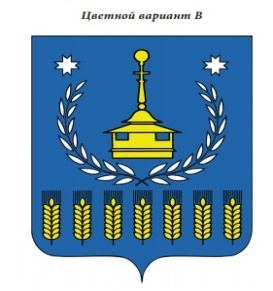 В Е С Т Н И Кправовых актов муниципального образования «Муниципальный округ Воткинский районУдмуртской Республики»№  7 26 ноября 2021 годаОфициальное изданиеосновано в  декабре 2009 годаУдмуртская Республика, г. Воткинск, ул. Красноармейская,  43а, 2021 годВестник  правовых актов муниципального образования «Воткинский район» издается в соответствии с решением Совета депутатов муниципального образования «Воткинский район»  от 23.12.2009 г. № 325  «Об учреждении средства массовой информации «Вестник правовых актов  муниципального образования «Воткинский район»».С О Д Е Р Ж А Н И Е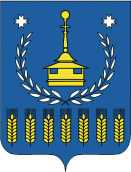    СОВЕТ   ДЕПУТАТОВМУНИЦИПАЛЬНОГО ОБРАЗОВАНИЯ «МУНИЦИПАЛЬНЫЙ ОКРУГ ВОТКИНСКИЙ РАЙОН УДМУРТСКОЙ РЕСПУБЛИКИ»«УДМУРТ ЭЛЬКУНЫСЬ ВОТКА ЁРОС МУНИЦИПАЛ ОКРУГ»  МУНИЦИПАЛ КЫЛДЫТЭТЫСЬ ДЕПУТАТЪЁСЛЭН КЕНЕШСЫР Е Ш Е Н И Е «26» ноября  2021  года                                                                                         №122г. Воткинск О принятии Устава муниципального образования «Муниципальный округ Воткинский район Удмуртской Республики» В соответствии с Федеральным законом от 6 октября 2003 года № 131-ФЗ «Об общих принципах организации местного самоуправления в Российской Федерации», Законом Удмуртской Республики от 10 июня 2021 года № 65-РЗ «О преобразовании муниципальных образований, образованных на территории Воткинского района Удмуртской Республики, и наделении вновь образованного муниципального образования статусом муниципального округа», Совет депутатов муниципального образования «Муниципальный округ Воткинский район Удмуртской Республики» РЕШАЕТ:1. Принять прилагаемый Устав муниципального образования «Муниципальный округ Воткинский район Удмуртской Республики».2. Главе муниципального образования «Муниципальный округ Воткинский район Удмуртской Республики» направить настоящее решение и Устав муниципального образования «Муниципальный округ Воткинский район Удмуртской Республики» на государственную регистрацию в порядке, предусмотренном Федеральным законом от 21 июля 2005 года № 97-ФЗ «О государственной регистрации уставов муниципальных образований».3. Настоящее решение и Устав муниципального образования «Муниципальный округ Воткинский район Удмуртской Республики»  подлежат официальному опубликованию  после государственной регистрации и вступают в силу после официального опубликования.Председатель Совета депутатовмуниципального образования«Муниципальный округ Воткинский район Удмуртской Республики» 						                 М.В. Ярко ПРИНЯТ Решением Совета депутатов муниципального образования«Муниципальный округ Воткинский район Удмуртской Республики» от «26» ноября 2021 года № 122У С Т А В МУНИЦИПАЛЬНОГО ОБРАЗОВАНИЯ«МУНИЦИПАЛЬНЫЙ ОКРУГ ВОТКИНСКИЙ РАЙОН УДМУРТСКОЙ РЕСПУБЛИКИ»Настоящий Устав муниципального образования в соответствии с Федеральным законом от 6 октября 2003 года № 131-ФЗ «Об общих принципах организации местного самоуправления в Российской Федерации» (далее – Федеральный закон «Об общих принципах организации местного самоуправления в Российской Федерации»), иными федеральными законами, законами Удмуртской Республики регулирует вопросы организации местного самоуправления на территории муниципального образования «Муниципальный округ Воткинский район Удмуртской Республики», образованного на территории Воткинского района Удмуртской Республики (далее также – муниципальное образование, муниципальный округ). ГЛАВА 1.  ОБЩИЕ ПОЛОЖЕНИЯСтатья 1. Статус, наименование и территория муниципального образования1. В соответствии с Законом Удмуртской Республики от 10 июня 2021 года № 65-РЗ «О преобразовании муниципальных образований, образованных на территории Воткинского района Удмуртской Республики, и наделении вновь образованного муниципального образования статусом муниципального округа» муниципальное образование наделено статусом муниципального округа.2. Муниципальное образование имеет следующие наименования:1) полное наименование муниципального образования – Муниципальный округ Воткинский район Удмуртской Республики;2) сокращенное наименование муниципального образования – Воткинский район.3. Использование в официальных символах муниципального образования, наименованиях органов местного самоуправления муниципального образования, выборных и иных должностных лиц местного самоуправления, а также в правовых актах органов местного самоуправления, иных документах органов местного самоуправления муниципального образования, их должностных лиц сокращенной формы наименования муниципального образования осуществляется наравне и имеет равную юридическую силу с полным наименованием.Допускается использование сокращенной формы наименования муниципального образования наравне с полным наименованием муниципального образования в правовых актах и иных документах государственных органов и их должностных лиц. 4. Границы и состав территории муниципального образования установлены Законом Удмуртской Республики от 10 июня 2021 года № 65-РЗ «О преобразовании муниципальных образований, образованных на территории Воткинского района Удмуртской Республики, и наделении вновь образованного муниципального образования статусом муниципального округа».Административным центром муниципального округа является город Воткинск Удмуртской Республики.Статья 2. Устав муниципального образования 1. Настоящий Устав муниципального образования (далее – Устав) является актом высшей юридической силы в системе муниципальных правовых актов, имеет прямое действие и применяется на всей территории муниципального образования.2. Нормативные и иные правовые акты органов местного самоуправления и должностных лиц местного самоуправления, предусмотренных настоящим Уставом, не должны противоречить Уставу.Статья 3. Правовая основа местного самоуправленияМестное самоуправление в муниципальном образовании осуществляется в соответствии с общепризнанными принципами и нормами международного права, международными договорами Российской Федерации, Конституцией Российской Федерации, федеральными конституционными законами, федеральными законами, издаваемыми в соответствии с ними указами и распоряжениями Президента Российской Федерации, постановлениями и распоряжениями Правительства Российской Федерации, иными нормативными правовыми актами федеральных органов исполнительной власти, Конституцией Удмуртской Республики, законами Удмуртской Республики издаваемыми в соответствии с ними нормативными правовыми актами органов государственной власти Удмуртской Республики, настоящим Уставом, решениями, принятыми на местных референдумах и иными муниципальными правовыми актами.Статья 4. Официальные символы муниципального образования1. Официальными символами муниципального образования являются герб и флаг, отражающие исторические, культурные, национальные и иные местные традиции и особенности.2. Порядок официального использования герба и флага муниципального образования устанавливается решением Совета депутатов.Статья 5. Участие муниципального образования и органов местного самоуправления муниципального образования в межмуниципальном сотрудничестве1. В целях организации взаимодействия муниципального образования с другими муниципальными образованиями, выражения и защиты общих интересов муниципальных образований, в том числе, в целях представления указанных интересов в федеральных органах государственной власти, органах государственной власти Удмуртской Республики, иных государственных органах, муниципальное образования вправе вступать в советы муниципальных образований, заключать договоры и соглашения с иными муниципальными образованиями, органы местного самоуправления муниципального образования вправе заключать договоры и соглашения с органами местного самоуправления иных муниципальных образований.2. В целях объединения финансовых средств, материальных и иных ресурсов для совместного решения вопросов местного значения Совет депутатов в соответствии с федеральными законами и настоящим Уставом может участвовать в создании межмуниципальных организаций.Статья 6. Участие муниципального образования и органов местного самоуправления муниципального образования во взаимодействии с органами государственной власти1. Муниципальное образование, органы местного самоуправления муниципального образования вправе в соответствии с Конституцией Российской Федерации, Федеральным законом «Об общих принципах организации местного самоуправления в Российской Федерации», иными федеральными законами, Конституцией Удмуртской Республики, законами Удмуртской Республики, настоящим Уставом и решениями Совета депутатов взаимодействовать с органами государственной власти. 2. Органы местного самоуправления муниципального образования вправе по отдельным вопросам своей деятельности заключать договоры и соглашения с органами государственной власти.3. В целях координации своей деятельности органы местного самоуправления муниципального образования вправе создавать и (или) участвовать в деятельности временных и постоянно действующих совместных с органами государственной власти координационных, консультационных, совещательных и других рабочих органах.4. Совет депутатов в соответствии с Конституцией Удмуртской Республики и законами Удмуртской Республики осуществляет право законодательной инициативы в Государственном Совете Удмуртской Республики.5. Взаимодействие органов местного самоуправления муниципального образования и органов государственной власти при осуществлении органами местного самоуправления отдельных государственных полномочий осуществляется в порядке и по основаниям, предусмотренным федеральным законом или законом Удмуртской Республики, предусматривающим наделение органов местного самоуправления муниципального образования отдельными государственными полномочиями.Органы местного самоуправления муниципального образования осуществляют реализацию отдельных государственных полномочий в пределах выделенных на эти цели материальных ресурсов и финансовых средств. 6. В случае возникновения споров и разногласий между органами местного самоуправления муниципального образования и органами государственной власти они разрешаются согласительными комиссиями или с помощью иных согласительных процедур, или в судебном порядке.ГЛАВА 2.  ВОПРОСЫ МЕСТНОГО ЗНАЧЕНИЯ Статья 7. Вопросы местного значения муниципального образованияК вопросам местного значения муниципального образования относятся:1) составление и рассмотрение проекта бюджета муниципального округа, утверждение и исполнение бюджета муниципального округа, осуществление контроля за его исполнением, составление и утверждение отчета об исполнении бюджета муниципального округа;2) установление, изменение и отмена местных налогов и сборов муниципального округа;3) владение, пользование и распоряжение имуществом, находящимся в муниципальной собственности муниципального округа;4) организация в границах муниципального округа электро-, тепло-, газо- и водоснабжения населения, водоотведения, снабжения населения топливом в пределах полномочий, установленных законодательством Российской Федерации;5) осуществление муниципального контроля за исполнением единой теплоснабжающей организацией обязательств по строительству, реконструкции и (или) модернизации объектов теплоснабжения;6) дорожная деятельность в отношении автомобильных дорог местного значения в границах муниципального округа и обеспечение безопасности дорожного движения на них, включая создание и обеспечение функционирования парковок (парковочных мест), осуществление муниципального контроля на автомобильном транспорте, городском наземном электрическом транспорте и в дорожном хозяйстве в границах муниципального округа, организация дорожного движения, а также осуществление иных полномочий в области использования автомобильных дорог и осуществления дорожной деятельности в соответствии с законодательством Российской Федерации;7) обеспечение проживающих в муниципальном округе и нуждающихся в жилых помещениях малоимущих граждан жилыми помещениями, организация строительства и содержания муниципального жилищного фонда, создание условий для жилищного строительства, осуществление муниципального жилищного контроля, а также иных полномочий органов местного самоуправления в соответствии с жилищным законодательством;8) создание условий для предоставления транспортных услуг населению и организация транспортного обслуживания населения в границах муниципального округа;9) участие в профилактике терроризма и экстремизма, а также в минимизации и (или) ликвидации последствий проявлений терроризма и экстремизма в границах муниципального округа;10) разработка и осуществление мер, направленных на укрепление межнационального и межконфессионального согласия, поддержку и развитие языков и культуры народов Российской Федерации, проживающих на территории муниципального округа, реализацию прав коренных малочисленных народов и других национальных меньшинств, обеспечение социальной и культурной адаптации мигрантов, профилактику межнациональных (межэтнических) конфликтов;11) участие в предупреждении и ликвидации последствий чрезвычайных ситуаций в границах муниципального округа;12) организация охраны общественного порядка на территории муниципального округа муниципальной милицией;13) предоставление помещения для работы на обслуживаемом административном участке муниципального округа сотруднику, замещающему должность участкового уполномоченного полиции;14) обеспечение первичных мер пожарной безопасности в границах муниципального округа;15) организация мероприятий по охране окружающей среды в границах муниципального округа;16) организация предоставления общедоступного и бесплатного дошкольного, начального общего, основного общего, среднего общего образования по основным общеобразовательным программам в муниципальных образовательных организациях (за исключением полномочий по финансовому обеспечению реализации основных общеобразовательных программ в соответствии с федеральными государственными образовательными стандартами), организация предоставления дополнительного образования детей в муниципальных образовательных организациях (за исключением дополнительного образования детей, финансовое обеспечение которого осуществляется органами государственной власти субъекта Российской Федерации), создание условий для осуществления присмотра и ухода за детьми, содержания детей в муниципальных образовательных организациях, а также осуществление в пределах своих полномочий мероприятий по обеспечению организации отдыха детей в каникулярное время, включая мероприятия по обеспечению безопасности их жизни и здоровья;17) создание условий для оказания медицинской помощи населению на территории муниципального округа (за исключением территорий муниципальных округов, включенных в утвержденный Правительством Российской Федерации перечень территорий, население которых обеспечивается медицинской помощью в медицинских организациях, подведомственных федеральному органу исполнительной власти, осуществляющему функции по медико-санитарному обеспечению населения отдельных территорий) в соответствии с территориальной программой государственных гарантий бесплатного оказания гражданам медицинской помощи;18) создание условий для обеспечения жителей муниципального округа услугами связи, общественного питания, торговли и бытового обслуживания;19) организация библиотечного обслуживания населения, комплектование и обеспечение сохранности библиотечных фондов библиотек муниципального округа;20) создание условий для организации досуга и обеспечения жителей муниципального округа услугами организаций культуры;21) создание условий для развития местного традиционного народного художественного творчества, участие в сохранении, возрождении и развитии народных художественных промыслов в муниципальном округе;22) сохранение, использование и популяризация объектов культурного наследия (памятников истории и культуры), находящихся в собственности муниципального округа, охрана объектов культурного наследия (памятников истории и культуры) местного (муниципального) значения, расположенных на территории муниципального округа;23) обеспечение условий для развития на территории муниципального округа физической культуры, школьного спорта и массового спорта, организация проведения официальных физкультурно-оздоровительных и спортивных мероприятий муниципального округа;24) создание условий для массового отдыха жителей муниципального округа и организация обустройства мест массового отдыха населения;25) формирование и содержание муниципального архива;26) организация ритуальных услуг и содержание мест захоронения;27) участие в организации деятельности по накоплению (в том числе раздельному накоплению), сбору, транспортированию, обработке, утилизации, обезвреживанию, захоронению твердых коммунальных отходов;28) утверждение правил благоустройства территории муниципального округа, осуществление муниципального контроля в сфере благоустройства, предметом которого является соблюдение правил благоустройства территории муниципального округа, в том числе требований к обеспечению доступности для инвалидов объектов социальной, инженерной и транспортной инфраструктур и предоставляемых услуг (при осуществлении муниципального контроля в сфере благоустройства может выдаваться предписание об устранении выявленных нарушений обязательных требований, выявленных в ходе наблюдения за соблюдением обязательных требований (мониторинга безопасности), организация благоустройства территории муниципального округа в соответствии с указанными правилами, а также организация использования, охраны, защиты, воспроизводства городских лесов, лесов особо охраняемых природных территорий, расположенных в границах муниципального округа;29) утверждение генеральных плана муниципального округа, правил землепользования и застройки, утверждение подготовленной на основе генеральных планов муниципального округа документации по планировке территории, выдача разрешений на строительство (за исключением случаев, предусмотренных Градостроительным кодексом Российской Федерации, иными федеральными законами), разрешений на ввод объектов в эксплуатацию при осуществлении строительства, реконструкции объектов капитального строительства, расположенных на территории муниципального округа, утверждение местных нормативов градостроительного проектирования муниципального округа, ведение информационной системы обеспечения градостроительной деятельности, осуществляемой на территории муниципального округа, резервирование земель и изъятие земельных участков в границах муниципального округа для муниципальных нужд, осуществление муниципального земельного контроля в границах муниципального округа, осуществление в случаях, предусмотренных Градостроительным кодексом Российской Федерации, осмотров зданий, сооружений и выдача рекомендаций об устранении выявленных в ходе таких осмотров нарушений, направление уведомления о соответствии указанных в уведомлении о планируемом строительстве параметров объекта индивидуального жилищного строительства или садового дома установленным параметрам и допустимости размещения объекта индивидуального жилищного строительства или садового дома на земельном участке, уведомления о несоответствии указанных в уведомлении о планируемом строительстве параметров объекта индивидуального жилищного строительства или садового дома установленным параметрам и (или) недопустимости размещения объекта индивидуального жилищного строительства или садового дома на земельном участке, уведомления о соответствии или несоответствии построенных или реконструированных объекта индивидуального жилищного строительства или садового дома требованиям законодательства о градостроительной деятельности при строительстве или реконструкции объектов индивидуального жилищного строительства или садовых домов на земельных участках, расположенных на территории муниципального округа, принятие в соответствии с гражданским законодательством Российской Федерации решения о сносе самовольной постройки, решения о сносе самовольной постройки или ее приведении в соответствие с установленными требованиями, решения об изъятии земельного участка, не используемого по целевому назначению или используемого с нарушением законодательства Российской Федерации, осуществление сноса самовольной постройки или ее приведения в соответствие с установленными требованиями в случаях, предусмотренных Градостроительным кодексом Российской Федерации;30) утверждение схемы размещения рекламных конструкций, выдача разрешений на установку и эксплуатацию рекламных конструкций на территории муниципального округа, аннулирование таких разрешений, выдача предписаний о демонтаже самовольно установленных рекламных конструкций на территории муниципального округа, осуществляемые в соответствии с Федеральным законом «О рекламе»;31) принятие решений о создании, об упразднении лесничеств, создаваемых в их составе участковых лесничеств, расположенных на землях населенных пунктов муниципального округа, установлении и изменении их границ, а также осуществление разработки и утверждения лесохозяйственных регламентов лесничеств, расположенных на землях населенных пунктов;32) осуществление мероприятий по лесоустройству в отношении лесов, расположенных на землях населенных пунктов муниципального округа;33) присвоение адресов объектам адресации, изменение, аннулирование адресов, присвоение наименований элементам улично-дорожной сети (за исключением автомобильных дорог федерального значения, автомобильных дорог регионального или межмуниципального значения), наименований элементам планировочной структуры в границах муниципального округа, изменение, аннулирование таких наименований, размещение информации в государственном адресном реестре;34) организация и осуществление мероприятий по территориальной обороне и гражданской обороне, защите населения и территории муниципального округа от чрезвычайных ситуаций природного и техногенного характера, включая поддержку в состоянии постоянной готовности к использованию систем оповещения населения об опасности, объектов гражданской обороны, создание и содержание в целях гражданской обороны запасов материально-технических, продовольственных, медицинских и иных средств;35) создание, содержание и организация деятельности аварийно-спасательных служб и (или) аварийно-спасательных формирований на территории муниципального округа;36) создание, развитие и обеспечение охраны лечебно-оздоровительных местностей и курортов местного значения на территории муниципального округа, а также осуществление муниципального контроля в области охраны и использования особо охраняемых природных территорий местного значения;37) организация и осуществление мероприятий по мобилизационной подготовке муниципальных предприятий и учреждений, находящихся на территории муниципального округа;38) осуществление мероприятий по обеспечению безопасности людей на водных объектах, охране их жизни и здоровья;39) создание условий для развития сельскохозяйственного производства, расширения рынка сельскохозяйственной продукции, сырья и продовольствия, содействие развитию малого и среднего предпринимательства, оказание поддержки социально ориентированным некоммерческим организациям, благотворительной деятельности и добровольчеству (волонтерству);40) организация и осуществление мероприятий по работе с детьми и молодежью в муниципальном округе;41) осуществление в пределах, установленных водным законодательством Российской Федерации, полномочий собственника водных объектов, установление правил использования водных объектов общего пользования для личных и бытовых нужд и информирование населения об ограничениях использования таких водных объектов, включая обеспечение свободного доступа граждан к водным объектам общего пользования и их береговым полосам;42) оказание поддержки гражданам и их объединениям, участвующим в охране общественного порядка, создание условий для деятельности народных дружин;43) осуществление муниципального лесного контроля;44) обеспечение выполнения работ, необходимых для создания искусственных земельных участков для нужд муниципального округа, проведение открытого аукциона на право заключить договор о создании искусственного земельного участка в соответствии с федеральным законом;45) осуществление мер по противодействию коррупции в границах муниципального округа;46) организация в соответствии с федеральным законом выполнения комплексных кадастровых работ и утверждение карты-плана территории;47) принятие решений и проведение на территории муниципального округа мероприятий по выявлению правообладателей ранее учтенных объектов недвижимости, направление сведений о правообладателях данных объектов недвижимости для внесения в Единый государственный реестр недвижимости.Статья 8. Права органов местного самоуправления муниципального образования на решение вопросов, не отнесенных к вопросам местного значения муниципального образования1. Органы местного самоуправления муниципального образования имеют право на:1) создание музеев муниципального округа;2) создание муниципальных образовательных организаций высшего образования;3) участие в осуществлении деятельности по опеке и попечительству;4) создание условий для осуществления деятельности, связанной с реализацией прав местных национально-культурных автономий на территории муниципального округа;5) оказание содействия национально-культурному развитию народов Российской Федерации и реализации мероприятий в сфере межнациональных отношений на территории муниципального округа;6) создание муниципальной пожарной охраны;7) создание условий для развития туризма;8) оказание поддержки общественным наблюдательным комиссиям, осуществляющим общественный контроль за обеспечением прав человека и содействие лицам, находящимся в местах принудительного содержания;9) оказание поддержки общественным объединениям инвалидов, а также созданным общероссийскими общественными объединениями инвалидов организациям в соответствии с Федеральным законом «О социальной защите инвалидов в Российской Федерации»;10) осуществление мероприятий, предусмотренных Федеральным законом «О донорстве крови и ее компонентов»;11) создание условий для организации проведения независимой оценки качества условий оказания услуг организациями в порядке и на условиях, которые установлены федеральными законами, а также применение результатов независимой оценки качества условий оказания услуг организациями при оценке деятельности руководителей подведомственных организаций и осуществление контроля за принятием мер по устранению недостатков, выявленных по результатам независимой оценки качества условий оказания услуг организациями, в соответствии с федеральными законами;12) предоставление гражданам жилых помещений муниципального жилищного фонда по договорам найма жилых помещений жилищного фонда социального использования в соответствии с жилищным законодательством;13) осуществление деятельности по обращению с животными без владельцев, обитающими на территориях муниципального округа;14) осуществление мероприятий в сфере профилактики правонарушений, предусмотренных Федеральным законом «Об основах системы профилактики правонарушений в Российской Федерации»;15) оказание содействия развитию физической культуры и спорта инвалидов, лиц с ограниченными возможностями здоровья, адаптивной физической культуры и адаптивного спорта;16) осуществление мероприятий по защите прав потребителей, предусмотренных Законом Российской Федерации «О защите прав потребителей»;17) совершение нотариальных действий, предусмотренных законодательством, в случае отсутствия во входящем в состав территории муниципального округа и не являющемся его административным центром населенном пункте нотариуса;18) оказание содействия в осуществлении нотариусом приема населения в соответствии с графиком приема населения, утвержденным нотариальной палатой Удмуртской Республики;19) предоставление сотруднику, замещающему должность участкового уполномоченного полиции, и членам его семьи жилого помещения на период замещения сотрудником указанной должности;20) осуществление мероприятий по оказанию помощи лицам, находящимся в состоянии алкогольного, наркотического или иного токсического опьянения.2. Органы местного самоуправления муниципального образования вправе решать вопросы, указанные в части 1 настоящей статьи, участвовать в осуществлении иных государственных полномочий (не переданных им в соответствии со статьей 19 Федерального закона «Об общих принципах организации местного самоуправления в Российской Федерации»), если это участие предусмотрено федеральными законами, а также решать иные вопросы, не отнесенные к компетенции органов местного самоуправления других муниципальных образований, органов государственной власти и не исключенные из их компетенции федеральными законами и законами Удмуртской Республики, за счёт доходов местного бюджета, за исключением межбюджетных трансфертов, предоставленных из бюджетов бюджетной системы Российской Федерации, и поступлений налоговых доходов по дополнительным нормативам отчислений.ГЛАВА 3.  ФОРМЫ, ПОРЯДОК И ГАРАНТИИ НЕПОСРЕДСТВЕННОГО ОСУЩЕСТВЛЕНИЯ НАСЕЛЕНИЕМ МЕСТНОГО САМОУПРАВЛЕНИЯ И УЧАСТИЯ НАСЕЛЕНИЯ В ОСУЩЕСТВЛЕНИИ МЕСТНОГО САМОУПРАВЛЕНИЯ (РЕШЕНИИ ВОПРОСОВ МЕСТНОГО ЗНАЧЕНИЯ)Статья 9. Местный референдум1. На всей территории муниципального образования в целях решения непосредственно населением вопросов местного значения проводится местный референдум.2. Гарантии прав граждан на участие в местном референдуме, а также порядок подготовки и проведения местного референдума устанавливаются федеральным законом и принимаемыми в соответствии с ним законами Удмуртской Республики.Статья 10. Муниципальные выборы1. В целях избрания депутатов Совета депутатов проводятся муниципальные выборы на основе всеобщего равного и прямого избирательного права при тайном голосовании.2. Муниципальные выборы депутатов Совета депутатов проводятся с применением мажоритарно-пропорциональной избирательной системы по одномандатным избирательным округам и единому избирательному округу, образуемым на территории муниципального образования в порядке, предусмотренном федеральными законами и законами Удмуртской Республики, при этом:1) 15 депутатов Совета депутатов муниципального образования «Муниципальный округ Воткинский район Удмуртской Республики» избираются по одномандатным избирательным округам (один округ - один депутат);2) 10 депутатов Совета депутатов муниципального образования «Муниципальный округ Воткинский район Удмуртской Республики» избираются по муниципальному избирательному округу пропорционально числу голосов, полученных муниципальными списками кандидатов в депутаты, выдвинутыми избирательными объединениями.3. Муниципальные выборы депутатов Совета депутатов назначаются Советом депутатов, за исключением случаев, предусмотренных частью 4 настоящей статьи. Муниципальные выборы депутатов Совета депутатов назначаются Советом депутатов в порядке и сроки, предусмотренные законодательством Российской Федерации о выборах и референдумах.4. В случае досрочного прекращения полномочий Совета депутатов или непринятия им решения о назначении выборов депутатов Совета депутатов в сроки, предусмотренные законодательством Российской Федерации о выборах и референдумах, а также в иных случаях, предусмотренных федеральными законами и законами Удмуртской Республики, выборы депутатов Совета депутатов назначаются избирательной комиссией муниципального образования в порядке и сроки, предусмотренные федеральными законами и законами Удмуртской Республики. 5. Гарантии избирательных прав граждан при проведении муниципальных выборов, порядок назначения, подготовки, проведения и подведения итогов муниципальных выборов устанавливаются федеральными законами и законами Удмуртской Республики.Статья 11. Сход граждан1. В случаях, предусмотренных Федеральным законом «Об общих принципах организации местного самоуправления в Российской Федерации», на территории муниципального образования может проводиться сход граждан:1) в населенном пункте, входящем в состав муниципального образования, по вопросу введения и использования средств самообложения граждан на территории данного населенного пункта;2) в соответствии с законом Удмуртской Республики на части территории населенного пункта, входящего в состав муниципального образования, по вопросу введения и использования средств самообложения граждан на данной части территории населенного пункта;3) в сельском населенном пункте по вопросу выдвижения кандидатуры старосты сельского населенного пункта, а также по вопросу досрочного прекращения полномочий старосты сельского населенного пункта.2. Сход граждан, предусмотренный настоящей статьей, правомочен при участии в нем более половины обладающих избирательным правом жителей населенного пункта (либо части его территории). В случае, если в населенном пункте отсутствует возможность одновременного присутствия более половины обладающих избирательным правом жителей данного населенного пункта, сход граждан проводится поэтапно в срок, не превышающий одного месяца со дня принятия решения о проведении схода граждан. При этом лица, ранее принявшие участие в сходе граждан, на последующих этапах участия в голосовании не принимают. Решение такого схода граждан считается принятым, если за него проголосовало более половины участников схода граждан.3. Сход граждан проводится в порядке, установленном Федеральным законом «Об общих принципах организации местного самоуправления в Российской Федерации», настоящим Уставом.Статья 12. Староста сельского населенного пункта1. Для организации взаимодействия органов местного самоуправления муниципального образования и жителей сельского населенного пункта при решении вопросов местного значения в сельском населенном пункте, расположенном в муниципальном округе, может назначаться староста сельского населенного пункта.2. Староста сельского населенного пункта назначается Советом депутатов по представлению схода граждан сельского населенного пункта из числа лиц, проживающих на территории данного сельского населенного пункта и обладающих активным избирательным правом.3. Срок полномочий старосты сельского населенного пункта составляет 3 года. 4. Староста сельского населенного пункта для решения возложенных на него задач обладает полномочиями и правами, предусмотренными Федеральным законом «Об общих принципах организации местного самоуправления в Российской Федерации» и Законом Удмуртской Республики от 13 июля 2005 года № 42-РЗ «О местном самоуправлении в Удмуртской Республике».5. Гарантии деятельности и иные вопросы статуса старосты сельского населенного пункта могут устанавливаться нормативным правовым актом Совета депутатов в соответствии с Законом Удмуртской Республики от 13 июля 2005 года № 42-РЗ «О местном самоуправлении в Удмуртской Республике», иным законом Удмуртской Республики.Статья 13. Правотворческая инициатива граждан 1. С правотворческой инициативой может выступить инициативная группа граждан, обладающих избирательным правом, в порядке, установленном нормативным правовым актом Совета депутатов.Минимальная численность инициативной группы граждан устанавливается нормативным правовым актом Совета депутатов и не может превышать 3 процента от числа жителей муниципального образования, обладающих избирательным правом.2. Порядок реализации правотворческой инициативы граждан, порядок принятия к рассмотрению и рассмотрения проекта муниципального правового акта, внесенного гражданами, порядок информирования инициативной группы граждан о результатах рассмотрения проекта муниципального правового акта, внесенного в порядке правотворческой инициативы, устанавливается нормативным правовым актом Совета депутатов в соответствии с Федеральным законом «Об общих принципах организации местного самоуправления в Российской Федерации» и настоящим Уставом. Статья 14. Публичные слушания, общественные обсуждения1. Для обсуждения проектов муниципальных правовых актов по вопросам местного значения с участием жителей муниципального образования в случаях, предусмотренных настоящим Уставом, Советом депутатов, Главой муниципального образования могут проводиться публичные слушания.2. На публичные слушания должны выноситься:1) проект устава муниципального образования, а также проект решения Совета депутатов о внесении изменений в устав муниципального образования, кроме случаев, когда в устав муниципального образования вносятся изменения в форме точного воспроизведения положений Конституции Российской Федерации, федеральных законов, Конституции Удмуртской Республики или законов Удмуртской Республики в целях приведения устава муниципального образования в соответствие с этими нормативными правовыми актами;2) проект местного бюджета и отчет о его исполнении;3) проект стратегии социально-экономического развития муниципального образования;4) вопросы о преобразовании муниципального образования. 3. На публичные слушания могут выноситься иные проекты муниципальных правовых актов, для обсуждения которых Советом депутатов или Главой муниципального образования принято решение о проведении публичных слушаний. 4. Порядок организации и проведения публичных слушаний, предусмотренных частями 2 и 3 настоящей статьи, устанавливается нормативным правовым актом Совета депутатов в соответствии с Федеральным законом «Об общих принципах организации местного самоуправления в Российской Федерации» и настоящим Уставом.5. По проектам генерального плана муниципального образования, проектам правил землепользования и застройки муниципального образования, проектам планировки территории, проектам межевания территории, проектам правил благоустройства территорий, проектам, предусматривающим внесение изменений в один из указанных утвержденных документов, проектам решений о предоставлении разрешения на условно разрешенный вид использования земельного участка или объекта капитального строительства, проектам решений о предоставлении разрешения на отклонение от предельных параметров разрешенного строительства, реконструкции объектов капитального строительства, вопросам изменения одного вида разрешенного использования земельных участков и объектов капитального строительства на другой вид такого использования при отсутствии утвержденных правил землепользования и застройки муниципального образования проводятся публичные слушания или общественные обсуждения в соответствии с законодательством о градостроительной деятельности.6. Порядок организации и проведения публичных слушаний или общественных обсуждений, предусмотренных частью 5 настоящей статьи, устанавливается нормативным правовым актом Совета депутатов в соответствии с Градостроительным кодексом Российской Федерации.Статья 15. Собрание граждан1. Для обсуждения вопросов местного значения, информирования населения о деятельности органов местного самоуправления и должностных лиц местного самоуправления, обсуждения вопросов внесения инициативных проектов и их рассмотрения, осуществления территориального общественного самоуправления на части территории муниципального образования могут проводиться собрания граждан.2. Собрание граждан проводится по инициативе населения, Совета депутатов, Главы муниципального образования, а также в случаях, предусмотренных уставом территориального общественного самоуправления.3. Собрание граждан, проводимое по инициативе Совета депутатов или Главы муниципального образования, назначается соответственно Советом депутатов или Главой муниципального образования.4. Собрание граждан, проводимое по инициативе населения, назначается Советом депутатов при условии обращения в Совет депутатов инициативной группы граждан в количестве не менее 50 избирателей, зарегистрированных на части территории муниципального образования, где предполагается проведение собрания граждан с представлением в Совет депутатов заявления, в котором должно быть указано место, время, цель проведения собрания граждан (перечень предполагаемых к обсуждению вопросов), перечень должностных лиц, участие которых предполагается в собрании граждан, фамилия, имя, отчество представителя инициативной группы граждан, дата подачи заявления.Совет депутатов обязан принять решение о назначении собрания граждан в течение 30 дней со дня поступления в Совет депутатов вышеуказанного заявления. В собрании граждан по вопросам внесения инициативных проектов и их рассмотрения вправе принимать участие жители соответствующей территории, достигшие шестнадцатилетнего возраста. 5. Порядок назначения и проведения собрания граждан, в том числе в целях рассмотрения и обсуждения вопросов внесения инициативных проектов, а также полномочия собрания граждан определяются нормативным правовым актом Совета депутатов в соответствии с Федеральным законом «Об общих принципах организации местного самоуправления в Российской Федерации» и настоящим Уставом.Порядок назначения и проведения собрания граждан в целях осуществления территориального общественного самоуправления определяется уставом территориального общественного самоуправления. 6. Обращения, принятые собранием граждан, подлежат обязательному рассмотрению органами местного самоуправления муниципального образования и должностными лицами местного самоуправления муниципального образования, к компетенции которых отнесено решение содержащихся в обращениях вопросов, с направлением письменного ответа в течение 30 дней со дня их поступления.Статья 16. Конференция граждан (собрание делегатов)1. В случае невозможности проведения собрания граждан, для обсуждения вопросов местного значения муниципального образования, информирования населения о деятельности органов и должностных лиц местного самоуправления, а также в иных случаях, предусмотренных нормативным правовым актом Совета депутатов,айонногоРАй полномочия собрания граждан могут осуществляться конференцией граждан (собранием делегатов).2. Конференции граждан (собрание делегатов) могут проводиться по инициативе населения, Совета депутатов, Главы муниципального образования, а также в случаях, предусмотренных уставом территориального общественного самоуправления.3. Порядок назначения и проведения конференции граждан (собрания делегатов), избрания делегатов, порядок официального опубликования (обнародования) итогов конференции граждан (собрания делегатов) определяются нормативным правовым актом Совета депутатов.Порядок назначения и проведения конференции граждан (собрания делегатов) в случаях, предусмотренных уставом территориального общественного самоуправления, определяются уставом территориального общественного самоуправления.Статья 17. Опрос граждан1. Опрос граждан проводится на всей территории муниципального образования или на части его территории для выявления мнения населения и его учета при принятии решений органами местного самоуправления и должностными лицами местного самоуправления, а также органами государственной власти.2. Порядок назначения и проведения опроса граждан определяется нормативным правовым актом Совета депутатов в соответствии с Федеральным законом «Об общих принципах организации местного самоуправления в Российской Федерации» и Законом Удмуртской Республики от 13 июля 2005 года № 42-РЗ «О местном самоуправлении в Удмуртской Республике».Статья 18. Инициативные проекты1. В целях реализации мероприятий, имеющих приоритетное значение для жителей муниципального образования или его части, по решению вопросов местного значения или иных вопросов, право решения которых предоставлено органам местного самоуправления, в Администрацию района  может быть внесен инициативный проект. Порядок определения части территории муниципального образования, на которой могут реализовываться инициативные проекты, устанавливается нормативно правовым актом Совета депутатов.2. Порядок выдвижения, внесения, обсуждения, рассмотрения инициативных проектов, проведения их конкурсного отбора устанавливается Советом депутатов в соответствии с требованиями статьи 26.1 Федерального закона «Об общих принципах организации местного самоуправления в Российской Федерации», за исключением инициативных проектов, предусмотренных частью 3 настоящей статьи.3. В отношении инициативных проектов, выдвигаемых для получения финансовой поддержки за счет межбюджетных трансфертов из бюджета Удмуртской Республики, требования к составу сведений, которые должны содержать инициативные проекты, порядок рассмотрения инициативных проектов, в том числе основания для отказа в их поддержке, порядок и критерии конкурсного отбора таких инициативных проектов устанавливаются в соответствии с Законом Удмуртской Республики от 13 июля 2005 года № 42-РЗ «О местном самоуправления в Удмуртской Республике» и (или) иным нормативным правовым актом Удмуртской Республики.Статья 19. Территориальное общественное самоуправление1. Порядок организации и осуществления территориального общественного самоуправления, условия и порядок выделения необходимых средств из бюджета муниципального образования определяются нормативными правовыми актами Совета депутатов в соответствии с Федеральным законом «Об общих принципах организации местного самоуправления в Российской Федерации».2. Территориальное общественное самоуправление считается учрежденным с момента регистрации устава территориального общественного самоуправления.Порядок регистрации устава территориального общественного самоуправления определяется нормативным правовым актом Совета депутатов.Статья 20. Обращения граждан в органы местного самоуправления муниципального образования и к должностным лицам местного самоуправления муниципального образования1. Обращения граждан в органы местного самоуправления муниципального образования и к должностным лицам местного самоуправления муниципального образования подлежат рассмотрению в порядке и сроки, установленные Федеральным законом «О порядке рассмотрения обращений граждан Российской Федерации».2. Должностные лица местного самоуправления за нарушение порядка и сроков рассмотрения обращений граждан несут ответственность в соответствии с законодательством Российской Федерации.Статья 21. Другие формы непосредственного осуществления населением местного самоуправления и участия в его осуществленииОрганы местного самоуправления муниципального образования и должностные лица местного самоуправления муниципального образования обязаны оказывать содействие населению в непосредственном осуществлении населением местного самоуправления и участии населения в осуществлении местного самоуправления в иных формах наряду с предусмотренными настоящим Уставом, не противоречащих Конституции Российской Федерации, федеральным законам, Конституции Удмуртской Республики, законам Удмуртской Республики.ГЛАВА 4.   Структура, порядок формирования и деятельности, наименования и полномочия органов местного самоуправления МУНИЦИПАЛЬНОГО образования и должностных лиц местного самоуправления МУНИЦИПАЛЬНОГО образованияСтатья 22. Структура органов местного самоуправления муниципального образования1. Структуру органов местного самоуправления муниципального образования составляют:1) представительный орган муниципального образования – Совет депутатов муниципального образования «Муниципальный округ Воткинский район Удмуртской Республики» (далее по тексту – Совет депутатов);2) Глава муниципального образования – Глава муниципального образования «Муниципальный округ Воткинский район Удмуртской Республики» (далее по тексту – Глава муниципального образования);3) местная администрация (исполнительно-распорядительный орган муниципального образования) – Администрация муниципального образования «Муниципальный округ Воткинский район Удмуртской Республики» (далее по тексту – Администрация района);4) контрольно-счетный орган муниципального образования «Муниципальный округ Воткинский район Удмуртской Республики» (далее по тексту – контрольно-счетный орган). 2. Одновременно с наименованиями, предусмотренными частью 1 настоящей статьи, допускается использование следующих наименований:1) для представительного органа муниципального образования – Совет депутатов Воткинского района  или Совет депутатов муниципального образования «Воткинский район»;2) для Главы муниципального образования – Глава Воткинского района или  Глава муниципального образования «Воткинский район»;3) для местной администрации (исполнительно-распорядительного органа муниципального образования) – Администрация Воткинского района или  Администрация муниципального образования «Воткинский район»;4) для контрольно-счетного органа муниципального образования – КСО Воткинского района или КСО муниципального образования «Воткинский район».3. Изменение структуры органов местного самоуправления муниципального образования осуществляется Советом депутатов не иначе как путем внесения изменений в настоящий Устав. Статья 23. Органы местного самоуправления муниципального образования как юридические лица1. Совет депутатов, Администрация района, контрольно-счетный орган муниципального образования наделяются (обладают) правами юридического лица, являются муниципальными казенными учреждениями, образуемыми для осуществления управленческих функций, и подлежат государственной регистрации в качестве юридических лиц в соответствии с федеральным законом. 2. От имени муниципального образования и соответствующих органов местного самоуправления муниципального образования приобретать и осуществлять имущественные и иные права и обязанности, выступать в суде без доверенности могут Глава муниципального образования в рамках реализации полномочий Администрации района и Главы муниципального образования, предусмотренных настоящим Уставом, и Председатель Совета депутатов в рамках реализации полномочий Совета депутатов, предусмотренных настоящим Уставом, председатель контрольно-счетного органа муниципального образования в рамках реализации полномочий контрольно-счетного органа муниципального образования, предусмотренных Федеральным законом «Об общих принципах организации и деятельности контрольно-счетных органов субъектов Российской Федерации и муниципальных образований» и настоящим Уставом.Статья 24. Совет депутатов1. Совет депутатов – представительный орган муниципального образования, обладающий правом представлять интересы населения муниципального образования и принимать от его имени решения, действующие на всей территории муниципального образования.2. Совет депутатов формируется на муниципальных выборах и состоит из 25 депутатов.3. Срок полномочий Совета депутатов одного созыва составляет 5 лет.4. Совет депутатов является постоянно действующим органом.Совет депутатов является правомочным в случае избрания не менее двух третей от установленной настоящим Уставом численности депутатов Совета депутатов.5. Совет депутатов возглавляет Председатель Совета депутатов.6. Основной формой работы Совета депутатов является сессия. Сессия состоит из одного или нескольких заседаний. Заседание правомочно, если на нем присутствует не менее 50 процентов от числа избранных депутатов Совета депутатов. 7. Первое заседание первой сессии вновь сформированного Совета депутатов проводится в течение 20 дней со дня избрания в Совет депутатов не менее двух третей от установленной настоящим Уставом численности депутатов Совета депутатов, созывается и открывается председателем избирательной комиссии муниципального образования. До избрания Председателя Совета депутатов его заседание ведет депутат Совета депутатов, избираемый большинством голосов от числа присутствующих на заседании депутатов Совета депутатов.8. Порядок деятельности Совета депутатов, в том числе порядок подготовки, рассмотрения и принятия решений Совета депутатов, устанавливается Регламентом Совета депутатов в соответствии с федеральными законами, законами Удмуртской Республики и настоящим Уставом. Статья 25. Органы и должностные лица Совета депутатов1. Совет депутатов возглавляет Председатель Совета депутатов.2. Председатель Совета депутатов избирается Советом депутатов из своего состава и осуществляет свои полномочия на профессиональной постоянной основе.Председатель Совета депутатов избирается Советом депутатов открытым голосованием большинством голосов от установленной настоящим Уставом численности депутатов Совета депутатов на первой сессии Совета депутатов.Совет депутатов обязан принять решение об избрании Председателя Совета депутатов не позднее 30 дней со дня избрания в Совет депутатов не менее двух третей от установленной настоящим Уставом численности депутатов Совета депутатов. В случае досрочного прекращения полномочий Председателя Совета депутатов или досрочного прекращения полномочий депутата Совета депутатов, являющегося Председателем Совета депутатов, Совет депутатов обязан принять решение об избрании Председателя Совета депутатов в срок, установленный Регламентом Совета депутатов.3. Срок полномочий Председателя Совета депутатов соответствует сроку полномочий Совета депутатов, из состава которого он был избран.Полномочия Председателя Совета депутатов начинаются со дня его избрания и прекращаются со дня начала работы Совета депутатов нового созыва, за исключением случаев досрочного прекращения полномочий Председателя Совета депутатов. 4. Председатель Совета депутатов:1) представляет Совет депутатов в отношениях с населением, государственными органами, органами местного самоуправления, их должностными лицами, органами территориального общественного самоуправления, иными лицами и организациями;2) осуществляет руководство подготовкой сессий и заседаний Совета депутатов и вопросов, вносимых на рассмотрение Совета депутатов;3) в соответствии с Регламентом Совета депутатов созывает сессии Совета депутатов, вносит вопросы и проекты решений на рассмотрение сессии Совета депутатов, доводит до сведения депутатов Совета депутатов и населения время и место их проведения, а также проект повестки дня сессии (заседания) Совета депутатов;4) председательствует на заседаниях сессий Совета депутатов, ведает внутренним распорядком в соответствии с Регламентом Совета депутатов;5) подписывает решения Совета депутатов, протоколы сессий Совета депутатов, другие документы Совета депутатов;6) направляет Главе муниципального образования для подписания и обнародования решения Совета депутатов, имеющие нормативный характер (нормативные правовые акты Совета депутатов);7) организует работу по контролю за исполнением решений Совета депутатов;8) вносит на утверждение Совета депутатов проект структуры Совета депутатов; 9) координирует деятельность постоянных и иных комиссий Совета депутатов;10) дает поручения постоянным и иным комиссиям Совета депутатов, дает поручения по иным вопросам, отнесенным к его компетенции;11) руководит деятельностью председателей постоянных комиссий Совета депутатов;12) оказывает содействие депутатам Совета депутатов в осуществлении ими своих полномочий, организует обеспечение их необходимой информацией, рассматривает вопросы, связанные с освобождением депутатов Совета депутатов от выполнения служебных или производственных обязанностей для работы в Совете депутатов, его органах и избирательных округах;13) организует работу по реализации предложений и замечаний, высказанных во время отчётов депутатов Совета депутатов перед избирателями, а также предложений и замечаний, внесенных депутатами Совета депутатов на сессиях Совета депутатов;14) в соответствии с законодательством открывает и закрывает счёта Совета депутатов, является распорядителем по этим счётам;15) принимает меры по обеспечению гласности и учёту общественного мнения в работе Совета депутатов;16) организует в Совете депутатов приём граждан, рассмотрение их обращений, заявлений и жалоб;17) регулярно информирует Совет депутатов о своей деятельности, о результатах работы депутатов Совета депутатов и комиссий Совета депутатов;18) по вопросам организации деятельности Совета депутатов издает постановления и распоряжения; 19) организует по своей инициативе, по решению Совета депутатов проведение согласительных процедур для преодоления возникших разногласий по вопросам, подлежащим рассмотрению Советом депутатов; 20) осуществляет иные полномочия в соответствии с законодательством Российской Федерации, законодательством Удмуртской Республики, настоящим Уставом, Регламентом Совета депутатов и решениями Совета депутатов.5. Председатель Совета депутатов имеет заместителя Председателя Совета депутатов.Заместитель Председателя Совета депутатов избирается Советом депутатов из числа депутатов Совета открытым голосованием на сессии Совета депутатов по представлению Председателя Совета депутатов.Срок полномочий заместителя Председателя Совета депутатов соответствует сроку полномочий Совета депутатов, из состава которого он был избран.Полномочия заместителя Председателя Совета депутатов начинаются со дня его избрания и прекращаются со дня начала работы Совета депутатов нового созыва, за исключением случаев досрочного прекращения полномочий Председателя Совета депутатов.Заместитель Председателя Совета депутатов выполняет функции в соответствии с распределением обязанностей, установленным Председателем Совета депутатов, а в случае отсутствия Председателя Совета депутатов или невозможности исполнения им своих обязанностей выполняет его обязанности.Заместитель Председателя Совета депутатов осуществляет свои полномочия на непостоянной основе.Заместитель Председателя Совета депутатов подотчетен Совету депутатов и Председателю Совета депутатов, его полномочия могут быть прекращены досрочно по решению Совета депутатов.Порядок избрания заместителя Председателя Совета депутатов и досрочного прекращения его полномочий устанавливается Регламентом Совета депутатов в соответствии с настоящим Уставом.6. Для подготовки и предварительного рассмотрения вопросов, отнесенных к компетенции Совета депутатов, а также для оказания содействия в реализации правовых актов Совета депутатов, осуществления контроля за их исполнением Совет депутатов формирует из числа депутатов Совета депутатов постоянные комиссии Совета депутатов.В состав постоянных комиссий Совета депутатов не может быть включен Председатель Совета депутатов.Количество постоянных комиссий Совета депутатов и направления их деятельности определяются Советом депутатов.Постоянные комиссии избирают из своего состава председателя постоянной комиссии и секретаря постоянной комиссии. Председатели постоянных комиссий утверждаются Советом депутатов в порядке, установленном Регламентом Совета депутатов.Постоянные комиссии Совета депутатов подотчетны Совету депутатов и Председателю Совета депутатов.Порядок формирования и деятельности постоянных комиссий Совета депутатов, их полномочия, порядок взаимодействия между собой, с органами местного самоуправления, государственными органами и их должностными лицами определяются настоящим Уставом, Регламентом Совета депутатов и принимаемыми в соответствии с ними решениями Совета депутатов.7. В случае необходимости Совет депутатов может образовывать временные комиссии Совета депутатов.Порядок формирования и деятельности временных комиссий Совета депутатов, полномочия и срок полномочий временных комиссий Совета депутатов, порядок взаимодействия с постоянными комиссиями Совета депутатов, с органами местного самоуправления, государственными органами и их должностными лицами, определяются Советом депутатов при их образовании в соответствии с настоящим Уставом и Регламентом Совета депутатов.8. В Совете депутатов в порядке, установленном Федеральным законом «Об общих принципах организации местного самоуправления в Российской Федерации» и Законом Удмуртской Республики от 13 июля 2005 года № 42-РЗ «О местном самоуправлении в Удмуртской Республике», создаются депутатские фракции. В Совете депутатов могут создаваться иные депутатские объединения.Порядок формирования депутатских объединений, полномочия и порядок деятельности депутатских фракций и депутатских объединений, в том числе порядок их взаимодействия с иными органами и должностными лицами Совета депутатов, определяются Регламентом Совета депутатов.9. Деятельность Совета депутатов, его должностных лиц и комиссий Совета депутатов обеспечивает Аппарат Администрации района.Статья 26. Компетенция Совета депутатов1. К исключительной компетенции Совета депутатов относятся:1) принятие настоящего Устава и внесение в него изменений и дополнений; 2) утверждение местного бюджета и отчета о его исполнении;3) в соответствии с законодательством Российской Федерации о налогах и сборах установление, изменение и отмена местных налогов и сборов, установление налоговых льгот и оснований для их использования налогоплательщиками;4) утверждение стратегии социально-экономического развития муниципального образования;5) определение порядка управления и распоряжения имуществом, находящимся в муниципальной собственности муниципального образования;6) определение порядка принятия решений о создании, реорганизации и ликвидации муниципальных предприятий, а также об установлении тарифов на услуги муниципальных предприятий и учреждений, выполнение работ, за исключением случаев, предусмотренных федеральными законами;7) определение порядка участия муниципального образования в организациях межмуниципального сотрудничества;8) определение порядка материально-технического и организационного обеспечения деятельности органов местного самоуправления муниципального образования;9) принятие решения об удалении Главы муниципального образования в отставку;10) утверждение правил благоустройства территории муниципального образования;11) контроль за исполнением органами местного самоуправления муниципального образования и должностными лицами местного самоуправления муниципального образования полномочий по решению вопросов местного значения.2. Также к компетенции Совета депутатов относятся:1) контроль за исполнением настоящего Устава, решений Совета депутатов; 2) полномочия в сфере стратегического планирования, предусмотренные Федеральным законом от 28 июня 2014 года № 172-ФЗ «О стратегическом планировании в Российской Федерации», настоящим Уставом и принимаемыми в соответствии с ними решениями Совета депутатов;3) принятие в соответствии с Бюджетным кодексом Российской Федерации, иными правовыми актами Российской Федерации, правовыми актами Удмуртской Республики, настоящим Уставом муниципального нормативного правового акта о бюджетном процессе в муниципальном образовании;4) утверждение соглашений (договоров) Администрации муниципального образования с органами местного самоуправления иных муниципальных образований, предусматривающих установление или изменение финансовых обязательств муниципального образования, а также, предусматривающих расходы, покрываемые за счет средств местного бюджета;5) определение в соответствии с бюджетным законодательством Российской Федерации порядка предоставления заемных средств из средств местного бюджета и гарантий на основе имущества, находящегося в муниципальной собственности;6) принятие решения о целях, формах и суммах долгосрочных заимствований.7) установление за счет средств местного бюджета льгот и преимуществ для граждан, проживающих на территории муниципального образования, определение порядка их предоставления;8) утверждение Положений об отраслевых (функциональных) органах, территориальных органах Администрации района наделенных правами юридического лица в форме муниципальных казенных учреждений;9) принятие Регламента Совета депутатов, внесение в него изменений, принятие иных решений по вопросам организации деятельности Совета депутатов;10) формирование и упразднение постоянных и другие комиссий Совета депутатов, иных органов Совета депутатов, заслушивание отчета об их деятельности;11) утверждение структуры Совета депутатов, утверждение расходов на обеспечение деятельности Совета депутатов;12) избрание Главы муниципального образования, Председателя Совета депутатов, заместителя Председателя Совета депутатов, утверждение в должности председателей постоянных комиссий Совета депутатов, заслушивание отчетов об их деятельности;13) установление размеров расходов на обеспечение деятельности органов местного самоуправления муниципального образования, установление размеров и условий оплаты труда Главы муниципального образования, Председателя Совета депутатов;14) в случаях, предусмотренных настоящим Уставом, принятие решения о досрочном прекращении полномочий Главы муниципального образования, Председателя Совета депутатов, заместителя Председателя Совета депутатов;15) утверждение по представлению Главы муниципального образования структуры Администрации района;16) назначение председателя контрольно-счетного органа муниципального образования, утверждение структуры и штатной численности контрольно-счетного органа муниципального образования;17) заслушивание ежегодных отчётов Главы муниципального образования о результатах деятельности Администрации района, в том числе о решении вопросов, поставленных Советом депутатов, заслушивание отчётов Главы муниципального образования о положении дел в муниципальном образовании, реализации планов социально-экономического развития муниципального образования;18) осуществление права законодательной инициативы в Государственном Совете Удмуртской Республики;19) установление тарифов на услуги, предоставляемее муниципальными предприятиями и учреждениями, и работы, выполняемые муниципальными предприятиями и учреждениями, если иное не предусмотрено федеральными законами; 20) в соответствии с водным законодательством установление правил использования водных объектов общего пользования, расположенных на территории муниципального образования, для личных и бытовых нужд, включая обеспечение свободного доступа граждан к водным объектам общего пользования и их береговым полосам;21) утверждение планов (программы) приватизации муниципального имущества;22) принятие решений о передаче муниципального имущества в собственность Российской Федерации, собственность Удмуртской Республики, собственность другого муниципального образования;23) в соответствии с Градостроительным кодексом Российской Федерации утверждение генерального плана муниципального образования, правил землепользования и застройки муниципального образования, местных нормативов градостроительного проектирования муниципального образования;24) образование (создание) в соответствии с федеральными законами и законами Удмуртской Республики административной комиссии, комиссии по восстановлению прав реабилитированных жертв политических репрессий и лиц, пострадавших от политических репрессий; 25) рассмотрение ходатайств и внесение представлений в соответствующие органы о награждении государственными наградами и присвоении почетных званий, присвоение почетного звания «Почетный гражданин Воткинского района»;26) образование согласительных комиссий по разрешению споров между Советом депутатов и Администрацией района;27) в соответствии с федеральным законом, Законом Удмуртской Республики и настоящим Уставом принятие решений о досрочном прекращении полномочий депутата Совета депутатов; 28) защита прав депутатов Совета депутатов;29) в соответствии с Регламентом Совета депутатов рассмотрение запросов депутатов Совета депутатов и принятие по ним решений;30) принятие решения о самороспуске Совета депутатов;31) установление порядка сообщения лицами, замещающими муниципальные должности в органах местного самоуправления муниципального образования, о возникновении личной заинтересованности при исполнении должностных обязанностей, которая приводит или может привести к конфликту интересов;32) принятие решений об участии муниципального образования в советах муниципальных образований, ассоциациях (союзах) муниципальных образований, принятие от имени муниципального образования решений о создании межмуниципальных организаций или об участии муниципального образования в таких организациях;33) в соответствии с федеральными законами принятие решения о назначении муниципальных выборов, формирование избирательной комиссии муниципального образования, принятие решения о назначении местного референдума;34) принятие решений о вынесении на публичные слушания, общественные обсуждения проектов решений Совета депутатов, утверждение результатов таких публичных слушаний, общественных обсуждений;35) учреждение печатного средства массовой информации для опубликования муниципальных правовых актов, обсуждения проектов муниципальных правовых актов по вопросам местного значения, доведения до сведения жителей муниципального образования официальной информации о социально-экономическом и культурном развитии муниципального образования, о развитии его общественной инфраструктуры и иной официальной информации;36) содействие судебным органам, органам прокуратуры, юстиции, полиции в осуществлении их полномочий;37) участие в соответствии с законодательством Российской Федерации в профилактике терроризма и экстремизма, а также в минимизации и (или) ликвидации последствий проявлений терроризма и экстремизма на территории муниципального образования;38) разработка и осуществление мер по противодействию коррупции в границах муниципального образования в соответствии с федеральными законами, иными нормативными правовыми актами Российской Федерации и нормативными правовыми актами Удмуртской Республики;39) создание условий для развития сельскохозяйственного производства, расширения рынка сельскохозяйственной продукции, сырья и продовольствия, содействие развитию малого и среднего предпринимательства;40) создание условий для развития местного традиционного народного художественного творчества в муниципальном образовании, участие в сохранении, возрождении и развитии народных художественных промыслов в муниципальном образовании;41) создание условий для осуществления деятельности, связанной с реализацией прав местных национально-культурных автономий на территории муниципального образования;42) оказание содействия национально-культурному развитию народов Российской Федерации и реализации мероприятий в сфере межнациональных отношений на территории муниципального образования;43) оказание поддержки социально ориентированным некоммерческим организациям, благотворительной деятельности и добровольчеству (волонтерству);44) разработка и осуществление мер, направленных на укрепление межнационального и межконфессионального согласия, поддержку и развитие языков и культуры народов Российской Федерации, проживающих на территории муниципального образования, реализацию прав коренных малочисленных народов и других национальных меньшинств, обеспечение социальной и культурной адаптации мигрантов, профилактику межнациональных (межэтнических) конфликтов;45) осуществление иных полномочий в соответствии с федеральными законами и принимаемыми в соответствии с ними законами Удмуртской Республики и решениями Совета депутатов.Статья 27. Досрочное прекращение полномочий Совета депутатов1. Полномочия Совета депутатов в соответствии с Федеральным законом «Об общих принципах организации местного самоуправления в Российской Федерации» прекращаются досрочно: 1) в случае принятия Советом депутатов решения о самороспуске в порядке, предусмотренном настоящей статьей;2) в случае вступления в силу решения Верховного Суда Удмуртской Республики о неправомочности данного состава депутатов Совета депутатов, в том числе в связи со сложением депутатами своих полномочий;3) в случае преобразования муниципального образования, осуществляемого в соответствии с частями 3.3 и 5.1 статьи 13 Федерального закона «Об общих принципах организации местного самоуправления в Российской Федерации»;4) в случае увеличения численности избирателей муниципального образования более чем на 25 процентов, произошедшего вследствие изменения границ муниципального образования;5) в случае нарушения Советом депутатов срока издания муниципального правового акта, требуемого для реализации решения, принятого путём прямого волеизъявления граждан.6) в случае вступления в силу закона Удмуртской Республики о роспуске Совета депутатов, принятого в порядке и по основаниям, предусмотренным Федеральным законом «Об общих принципах организации местного самоуправления в Российской Федерации».2. Инициировать вопрос о рассмотрении Советом депутатов вопроса о самороспуске может Глава муниципального образования или группа депутатов Совета депутатов численностью не менее одной третьей от установленной настоящим Уставом численности депутатов Совета депутатов.Решение о самороспуске не может быть принято Советом депутатов в течение 12 месяцев после избрания в Совет депутатов не менее двух третей от установленной настоящим Уставом численности депутатов Совета депутатов.О времени и месте рассмотрения решения о самороспуске Совета депутатов Председатель Совета депутатов не позднее чем за 10 дней до даты рассмотрения уведомляет Главу Удмуртской Республики и Государственный Совет Удмуртской Республики. Принятие решения о самороспуске осуществляется Советом депутатов путем проведения тайного голосования. Решение о самороспуске считается принятым, если за него проголосовало не менее двух третей от установленной настоящим Уставом численности депутатов Совета депутатов.Порядок рассмотрения и принятия решения о самороспуске устанавливается Регламентом Совета депутатов в соответствии с настоящим Уставом. 3. Полномочия Совета депутатов прекращаются досрочно по основанию, предусмотренному пунктом 1 части 1 настоящей статьи, с момента вступления в силу решения Совета депутатов о самороспуске. Полномочия Совета депутатов прекращаются досрочно по основанию, предусмотренному пунктом 2 части 1 настоящей статьи, с момента вступления в законную силу соответствующего решения Верховного Суда Удмуртской Республики.Полномочия Совета депутатов прекращаются досрочно по основаниям, предусмотренным пунктам 3 и 6 части 1 настоящей статьи, в порядке, предусмотренном соответствующим законом Удмуртской Республики.Полномочия Совета депутатов прекращаются досрочно по основанию, предусмотренному пунктом 4 части 1 настоящей статьи, с момента вступления в силу решения избирательной комиссии муниципального образования об установлении увеличения численности избирателей муниципального образования более чем на 25 процентов, произошедшего вследствие изменения границ муниципального образования. Избирательная комиссия муниципального образования обязана рассмотреть вопрос об увеличении численности избирателей муниципального образования и принять соответствующее решение в течение 30 дней со дня вступления в силу закона Удмуртской Республики об изменении границ муниципального образования.Полномочия Совета депутатов прекращаются досрочно по основанию, предусмотренному пунктом 5 части 1 настоящей статьи, с момента вступления в силу решения избирательной комиссии муниципального образования об установлении факта нарушения Советом депутатов срока издания муниципального правового акта, требуемого для реализации решения, принятого путём прямого волеизъявления граждан. Избирательная комиссия муниципального образования обязана рассмотреть вопрос о нарушении Советом депутатов срока издания муниципального правового акта, требуемого для реализации решения, принятого путём прямого волеизъявления граждан, в срок не позднее 30 дней со дня наступления обстоятельств, являющихся основаниями для досрочного прекращения полномочий Совета депутатов.Статья 28. Статус депутата Совета депутатов1. Депутатом Совета депутатов является гражданин, избранный в соответствии с федеральным законом, законом Удмуртской Республики и настоящим Уставом депутатом Совета депутатов, представляющий население избирательного округа (население части территории муниципального образования), уполномоченный осуществлять в Совете депутатов полномочия, предусмотренные федеральными законами, законами Удмуртской Республики и настоящим Уставом.В своей деятельности депутат Совета депутатов руководствуется собственными убеждениями и действует в соответствии с Конституцией Российской Федерации, законодательством Российской Федерации, Конституцией Удмуртской Республики, законодательством Удмуртской Республики, настоящим Уставом и иными муниципальными правовыми актами.Муниципальное образование в лице его органов местного самоуправления и должностных лиц местного самоуправления в соответствии с Конституцией Российской Федерации, федеральными законами, Конституцией Удмуртской Республики, законами Удмуртской Республики, настоящим Уставом гарантирует депутату Совета депутатов условия для беспрепятственного и эффективного осуществления его полномочий, защищает его права, честь и достоинство.Полномочия депутата Совета депутатов не подлежат передаче другому лицу.2. Срок полномочий депутата Совета депутатов одного созыва соответствует сроку полномочий Совета депутатов данного созыва. Полномочия депутата Совета депутатов начинаются со дня его избрания и прекращаются со дня начала работы Совета депутатов нового созыва, за исключением случаев досрочного прекращения полномочий депутата Совета депутатов.3. Депутаты Совета депутатов осуществляют свои полномочия, как правило, на непостоянной основе.На постоянной основе могут работать не более 10 процентов депутатов Совета депутатов от установленной настоящим Уставом численности депутатов Совета депутатов, включая Председателя Совета депутатов.Совет депутатов вправе принять решение об осуществлении депутатом Совета депутатов своих полномочий на постоянной основе только при наличии в местном бюджете собственных финансовых средств (за исключением субвенций и дотаций, предоставляемых из федерального бюджета и бюджета Удмуртской Республики).4. Депутат Совета депутатов в течение срока полномочий обладает неприкосновенностью, гарантии которой устанавливаются федеральным законом.Депутат Совета депутатов должен соблюдать ограничения, запреты, исполнять обязанности, которые установлены Федеральным законом «О противодействии коррупции» и другими федеральными законами.5. Формами депутатской деятельности депутата Совета депутатов являются:1) участие в сессиях (заседаниях) Совета депутатов;2) участие в работе постоянных и временных комиссий Совета депутатов, иных органов, образуемых Советом депутатов;3) осуществление права правотворческой инициативы в Совете депутатов;4) подготовка проектов решений Совета депутатов и поправок к ним;5) участие в выполнении поручений Совета депутатов и его органов;6) участие в депутатских слушаниях, организуемых и проводимых Советом депутатов;7) внесение предложений об обращении с запросом (обращением) Совета депутатов;8) обращение с депутатским запросом;9) обращение к руководителям и иным должностным лицам федеральных государственных органов, государственных органов Удмуртской Республики, органов местного самоуправления, иных организаций;10) работа с избирателями, работа с письмами, обращениями и жалобами граждан;11) взаимодействие с органами территориального общественного самоуправления;12) инициативное участие в организации и проведении местных референдумов, публичных слушаний, общественных обсуждений, сходов, собраний, конференций, в том числе по вопросам обсуждения инициативных проектов, опросов граждан;13) участие в работе депутатских фракций и иных депутатских объединений в Совете депутатов;14) участие в осуществлении контроля за соблюдением и исполнением решений Совета депутатов;15) иные формы, наряду с предусмотренными настоящим Уставом, не противоречащие Конституции Российской Федерации, федеральным законам,. Конституции Удмуртской Республики, законам Удмуртской Республики.6. Депутату Совета депутатов в соответствии с законодательством предоставляются следующие гарантии осуществления его полномочий:1) право на обращение с депутатским запросом;2) право на обращение к Совету депутатов с просьбой о направлении запроса (обращения) Совета депутатов;3) право на получение и распространение информации;4) право на обеспечение необходимыми условиями для проведения встреч с избирателями;5) право на посещение органов местного самоуправления, организаций, расположенных на территории муниципального округа;6) возмещение депутату Совета депутатов  расходов, связанных с осуществлением депутатской деятельности;  7. Депутату Совета депутатов для осуществления своих полномочий на непостоянной основе гарантируется сохранение места работы (должности) на период, продолжительность которого составляет в совокупности 5 рабочих дней в месяц.8. Полномочия депутатов Совета депутатов по реализации форм депутатской деятельности, предусмотренных настоящим Уставом, порядок взаимоотношения депутата Совета депутатов с избирателями, в том числе порядок ведения приема избирателей, рассмотрения их жалоб и предложений, порядок его взаимоотношений с Главой муниципального образования, иными должностными лицами органов местного самоуправления муниципального образования, порядок предоставления гарантий осуществления полномочий депутата Совета депутатов устанавливается Положением о статусе депутата Совета депутатов, утверждаемым Советом депутатов. 9. В соответствии с Федеральным законом «Об общих принципах организации местного самоуправления в Российской Федерации» полномочия депутата Совета депутатов прекращаются досрочно в случае:1) смерти;2) отставки по собственному желанию;3) признания судом недееспособным или ограниченно дееспособным;4) признания судом безвестно отсутствующим или объявления умершим;5) вступления в отношении его в законную силу обвинительного приговора суда;6) выезда за пределы Российской Федерации на постоянное место жительства;7) прекращения гражданства Российской Федерации либо гражданства иностранного государства – участника международного договора Российской Федерации, в соответствии с которым иностранный гражданин имеет право быть избранным в органы местного самоуправления, наличия гражданства (подданства) иностранного государства либо вида на жительство или иного документа, подтверждающего право на постоянное проживание на территории иностранного государства гражданина Российской Федерации либо иностранного гражданина, имеющего право на основании международного договора Российской Федерации быть избранным в органы местного самоуправления, если иное не предусмотрено международным договором Российской Федерации;8) досрочного прекращения полномочий Совета депутатов;9) призыва на военную службу или направления на заменяющую ее альтернативную гражданскую службу;10) в иных случаях, установленных Федеральным законом «Об общих принципах организации местного самоуправления в Российской Федерации» и иными федеральными законами.10. Полномочия депутата Совета депутатов прекращаются досрочно по основаниям, предусмотренным частью 9 настоящей статьи, за исключением основания, предусмотренного пунктом 8 части 9 настоящей статьи, с момента вступления в силу решения Совета депутатов о досрочном прекращении полномочий депутата Совета депутатов. Решение Совета депутатов о досрочном прекращении полномочий депутата Совета депутатов принимается в порядке, установленном Регламентом Совета депутатов, не позднее чем через 30 дней со дня появления основания для досрочного прекращения полномочий, а если это основание появилось в период между сессиями Совета депутатов – не позднее чем через 3 месяца со дня появления такого основания.Полномочия депутата Совета депутатов прекращаются досрочно по основанию, предусмотренному пунктом 8 части 9 настоящей статьи, с момента досрочного прекращения полномочий Совета депутатов.Статья 29. Глава муниципального образования 1. Глава муниципального образования является высшим должностным лицом муниципального образования и наделяется настоящим Уставом собственными полномочиями по решению вопросов местного значения.2. Глава муниципального образования избирается Советом депутатов из числа кандидатов, представленных конкурсной комиссией, по результатам конкурса, возглавляет Администрацию района и исполняет полномочия главы Администрации района.Порядок проведения конкурса по отбору кандидатур на должность Главы муниципального образования устанавливается Советом депутатов. Порядок проведения конкурса по отбору кандидатур на должность Главы муниципального образования должен предусматривать опубликование условий конкурса, сведений о дате, времени и месте его проведения не позднее чем за 20 дней до дня проведения конкурса.Порядок рассмотрения кандидатур на должность Главы муниципального образования, представленных конкурсной комиссией по результатам конкурса, и порядок принятия Советом решения об избрании Главы муниципального образования устанавливается Регламентом Совета депутатов в соответствии с настоящим Уставом.3. В случае досрочного прекращения полномочий Главы муниципального образования, избрание Главы муниципального образования осуществляется в срок, установленный Федеральным законом «Об общих принципах организации местного самоуправления в Российской Федерации» и Регламентом Совета депутатов.В случае, если Глава муниципального образования, полномочия которого прекращены досрочно на основании решения Совета депутатов об удалении его в отставку, обжалует в судебном порядке указанное решение, Совет депутатов не вправе принимать решение об избрании Главы муниципального образования до вступления решения суда в законную силу.4. Срок полномочий Главы муниципального образования составляет 5 лет.Полномочия Главы муниципального образования начинаются со дня вступления его в должность и прекращаются в день вступления в должность вновь избранного Главы муниципального образования, за исключением случаев досрочного прекращения полномочий Главы муниципального образования. 5. Глава муниципального образования осуществляет свои полномочия на постоянной основе.6. Глава муниципального образования в течение срока полномочий обладает неприкосновенностью, гарантии которой устанавливаются федеральным законом.Ограничения для Главы муниципального образования устанавливаются федеральным законом.Глава муниципального образования должен соблюдать ограничения и запреты и исполнять обязанности, которые установлены Федеральным законом «О противодействии коррупции» и другими федеральными законами.7. Глава муниципального образования подконтролен и подотчетен населению и Совету депутатов.Глава муниципального образования представляет Совету депутатов ежегодные отчёты о результатах деятельности Администрации района, в том числе о решении вопросов, поставленных Советом депутатов.8. В соответствии с Федеральным законом «Об общих принципах организации местного самоуправления в Российской Федерации» полномочия Главы муниципального образования прекращаются досрочно в случае:1) смерти;2) отставки по собственному желанию;3) удаления в отставку в соответствии со статьёй 74.1 Федерального закона «Об общих принципах организации местного самоуправления в Российской Федерации»;4) отрешения его от должности Главой Удмуртской Республики в соответствии со статьёй 74 Федерального закона «Об общих принципах организации местного самоуправления в Российской Федерации»;5) признания судом недееспособным или ограниченно дееспособным;6) признания судом безвестно отсутствующим или объявления умершим;7) вступления в отношении его в законную силу обвинительного приговора суда;8) выезда за пределы Российской Федерации на постоянное место жительства;9) прекращения гражданства Российской Федерации либо гражданства иностранного государства – участника международного договора Российской Федерации, в соответствии с которым иностранный гражданин имеет право быть избранным в органы местного самоуправления, наличия гражданства (подданства) иностранного государства либо вида на жительство или иного документа, подтверждающего право на постоянное проживание на территории иностранного государства гражданина Российской Федерации либо иностранного гражданина, имеющего право на основании международного договора Российской Федерации быть избранным в органы местного самоуправления, если иное не предусмотрено международным договором Российской Федерации;10) установленной в судебном порядке стойкой неспособности по состоянию здоровья осуществлять полномочия главы муниципального образования;11) преобразования муниципального образования, осуществляемого в соответствии с частями 3.3 и 5.1 статьи 13 Федерального закона «Об общих принципах организации местного самоуправления в Российской Федерации»;12) увеличения численности избирателей муниципального образования более чем на 25 процентов, произошедшего вследствие изменения границ муниципального образования;13) утраты доверия Президента Российской Федерации в случае несоблюдения Главой муниципального образования, его супругом (супругой) и несовершеннолетними детьми запрета, установленного Федеральным законом «О запрете отдельным категориям лиц открывать и иметь счёта (вклады), хранить наличные денежные средства и ценности в иностранных банках, расположенных за пределами территории Российской Федерации, владеть и (или) пользоваться иностранными финансовыми инструментами».9. Полномочия Главы муниципального образования прекращаются досрочно по основаниям, предусмотренным пунктами 1, 8 и 9 части 8 настоящей статьи, с момента вступления в силу решения Совета депутатов о досрочном прекращении полномочий Главы муниципального образования. Решение о досрочном прекращении полномочий Главы муниципального образования принимается Советом депутатов в порядке, установленном Регламентом Совета депутатов, в срок не позднее 30 дней со дня появления основания для досрочного прекращения полномочий Главы муниципального образования. Полномочия Главы муниципального образования прекращаются досрочно по основанию, предусмотренному пунктом 2 части 8 настоящей статьи, с момента поступления в Совет депутатов письменного заявления Главы муниципального образования об отставке по собственному желанию. Заявление Главы муниципального образования об отставке по собственному желанию доводится до сведения депутатов Совета депутатов.Полномочия Главы муниципального образования прекращаются досрочно по основанию, предусмотренному пунктом 3 части 8 настоящей статьи, с момента вступления в силу решения Совета депутатов об удалении Главы муниципального образования в отставку. Решение об удалении Главы муниципального образования принимается Советом депутатов в порядке, установленном статьёй 74.1 Федерального закона «Об общих принципах организации местного самоуправления в Российской Федерации» и принимаемым в соответствии с ним Регламентом Совета депутатов.Полномочия Главы муниципального образования прекращаются досрочно по основаниям, предусмотренным пунктами 4, 5, 6, 7 и 10 части 8 настоящей статьи, с момента вступления в законную силу соответствующего решения (приговора) суда или указа Главы Удмуртской Республики.Полномочия Главы муниципального образования прекращаются досрочно по основанию, предусмотренному пунктом 11 части 8 настоящей статьи, в порядке, предусмотренном соответствующим законом Удмуртской Республики.Полномочия Главы муниципального образования прекращаются досрочно по основанию, предусмотренному пунктом 12 части 8 настоящей статьи, с момента вступления в силу решения избирательной комиссии муниципального образования об установлении увеличения численности избирателей муниципального образования более чем на 25 процентов, произошедшего вследствие изменения границ муниципального образования. Избирательная комиссия муниципального образования обязана рассмотреть вопрос об увеличении численности избирателей муниципального образования и принять соответствующее решение в течение 30 дней со дня вступления в силу закона Удмуртской Республики об изменении границ муниципального образования.Полномочия Главы муниципального образования прекращаются досрочно по основанию, предусмотренному пунктом 13 части 8 настоящей статьи, с момента вступления в силу соответствующего решения Президента Российской Федерации.10. В случае досрочного прекращения полномочий Главы муниципального образования его полномочия временно (до вступления в силу решения Совета депутатов об избрании нового Главы муниципального образования) исполняет один из заместителей главы Администрации района, определяемый решением Совета депутатов.11. В случаях, когда Глава муниципального образования временно (в связи с болезнью, отпуском, применением к нему по решению суда мер процессуального принуждения в виде заключения под стражу, временного отстранения от должности или домашнего ареста) не может исполнять свои обязанности, их исполняет один из заместителей главы Администрации района, определяемый:1) правовым актом Главы муниципального образования - в связи с болезнью Главы муниципального образования (при невозможности издания Главой муниципального образования правового акта – решением Совета депутатов);2) правовым актом Главы муниципального образования - в связи с отпуском Главы муниципального образования;3) решением Совета депутатов – в связи с применением к Главе муниципального образования по решению суда мер процессуального принуждения в виде заключения под стражу, временного отстранения от должности или домашнего ареста.Статья 30. Полномочия Главы муниципального образования1. Глава муниципального образования, как высшее должностное лицо муниципального образования:1) представляет муниципальное образование в отношениях с органами местного самоуправления других муниципальных образований, органами государственной власти, гражданами и организациями, без доверенности действует от имени муниципального образования;2) подписывает и обнародует в порядке, установленном настоящим Уставом, решения Совета депутатов, имеющие нормативный характер (нормативные правовые акты Совета депутатов);3) издает в пределах своих полномочий постановления и распоряжения;4) вправе требовать созыва внеочередной сессии (заседания) Совета депутатов;5) в соответствии с законодательством и настоящим Уставом обеспечивает осуществление органами местного самоуправления муниципального образования полномочий по решению вопросов местного значения и отдельных государственных полномочий, переданных органам местного самоуправления федеральными законами и законами Удмуртской Республики;6) принимает меры по обеспечению и защите интересов муниципального образования в судах, а также соответствующих государственных органах и органах местного самоуправления.2. Глава муниципального образования, как должностное лицо, возглавляющее Администрацию района и исполняющее полномочия главы Администрации района: 1) возглавляет Администрацию района на принципах единоначалия, руководит деятельностью Администрации района;2) представляет Администрацию района в отношениях с населением, органами государственной власти, иными органами местного самоуправления, организациями, их должностными лицами, органами территориального общественного самоуправления, обеспечивает защиту интересов Администрации района в судебных органах, иных органах государственной власти, органах местного самоуправления;3) организует осуществление Администрацией района полномочий по решению вопросов местного значения и отдельных государственных полномочий, переданных органам местного самоуправления федеральными законами и законами Удмуртской Республики, несёт ответственность перед населением и Советом депутатов за деятельность Администрации района в порядке, предусмотренном настоящим Уставом; 4) представляет Совету депутатов ежегодный отчёт о результатах деятельности Администрации района, в том числе о решении вопросов, поставленных Советом депутатов, информирует Совет депутатов о текущей деятельности Администрации района; 5) обладает правом правотворческой инициативы в Совете депутатов, участвует в работе Совета депутатов в порядке, предусмотренном Регламентом Совета депутатов, вправе требовать от Совета депутатов рассмотрения его предложений, в том числе проектов правовых актов Совета депутатов, в первоочередном порядке; 6) заключает от имени Администрации района договоры и соглашения в пределах компетенции, установленной настоящим Уставом;7) разрабатывает и представляет на утверждение Совета депутатов структуру Администрации района, положения об отраслевых (функциональных) и территориальных органах Администрации района, наделенных правами юридического лица, формирует штат Администрации района в пределах средств, утвержденных в местном бюджете на ее содержание;8) утверждает положения о структурных подразделениях (органах) Администрации района, не наделенных правами юридического лица, утверждает штатное расписание Администрации района;10) назначает на должность и освобождает от должности должностных лиц Администрации района, иных работников Администрации района, в соответствии с законодательством применяет к ним меры поощрения и налагает на них взыскания;11) издает постановления и распоряжения Администрации района;12) утверждает должностные инструкции работников Администрации района;13) отменяет приказы руководителей отраслевых (функциональных) и территориальных органов Администрации района, противоречащие законодательству Российской Федерации, законодательству Удмуртской Республики, настоящему Уставу, решениям Совета депутатов, постановлениям и распоряжениям Главы муниципального образования, постановлениям и распоряжениям Администрации района;14) представляет на утверждение Совета депутатов проект местного бюджета, проекты решений о внесении изменений в местный бюджет, проекты стратегии социально-экономического развития муниципального образования, а также отчёты об их исполнении, проекты решений Совета депутатов об установлении, изменении и отмене местных налогов и сборов;15) организует исполнение местного бюджета в соответствии с Бюджетным кодексом Российской Федерации, иными правовыми актами Российской Федерации, правовыми актами Удмуртской Республики, настоящим Уставом и Положением о бюджетном процессе в муниципальном образовании;16) представляет на рассмотрение Совета депутатов проекты решений Совета депутатов об установлении тарифов на услуги, предоставляемые муниципальными предприятиями и учреждениями, и работы, выполняемые муниципальными предприятиями и учреждениями;17) утверждает уставы муниципальных предприятий и учреждений, назначает на должность и освобождает от должности руководителей муниципальных предприятий и учреждений, заслушивает отчёты об их деятельности;18) в соответствии с законодательством утверждает документацию по планировке территории;19) в соответствии с законодательством открывает и закрывает счета Администрации района, является распорядителем по этим счетам;20) осуществляет руководство гражданской обороной на территории муниципального образования;21) организует приём населения, рассмотрение предложений, заявлений, жалоб, принимает по ним соответствующие решения;22) определяет орган местного самоуправления, осуществляющий полномочия в сфере муниципально-частного партнерства, предусмотренные статьей 18 Федерального закона от 13 июля 2015 года № 224-ФЗ «О государственно-частном партнерстве, муниципально-частном партнерстве в Российской Федерации и внесении изменений в отдельные законодательстве акты Российской Федерации»;23) осуществляет иные полномочия в соответствии с законодательством Российской Федерации, законодательством Удмуртской Республики, настоящим Уставом.Статья 31. Администрация района1. Администрация района – исполнительно-распорядительный орган муниципального образования, наделенный настоящим Уставом полномочиями по решению вопросов местного значения и полномочиями для осуществления отдельных государственных полномочий, переданных органам местного самоуправления муниципального образования федеральными законами и законами Удмуртской Республики.2. Администрацией района руководит Глава муниципального образования на принципах единоначалия.3. Администрация района формируется Главой муниципального образования в соответствии с настоящим Уставом и структурой Администрации района.4. Структура Администрации района утверждается Советом депутатов по представлению Главы муниципального образования в порядке, предусмотренном настоящим Уставом. 5. В соответствии со структурой Администрации района Глава муниципального образования имеет заместителей главы Администрации района по соответствующим направлениям деятельности. Заместители главы Администрации района выполняют функции в соответствии с распределением обязанностей, установленным Главой муниципального образования.В случае отсутствия Главы муниципального образования или невозможности исполнения им своих обязанностей один из заместителей выполняет обязанности Главы муниципального образования.6. В составе Администрации района в соответствии со структурой Администрации района создаются отраслевые (функциональные) и территориальные органы (управления, комитеты, отделы, другие структурные подразделения-органы), непосредственно подчиненные Главе муниципального образования.7. Функции и полномочия отраслевых (функциональных) и территориальных органов Администрации района, а также организация и порядок их деятельности определяются положениями о соответствующих органах Администрации района.8. Руководители отраслевых (функциональных) и территориальных органов Администрации района назначаются и освобождаются от должности Главой муниципального образования.Статья 32. Полномочия Администрации районаК полномочиям Администрации района относятся:1) составление проекта местного бюджета, проектов о внесении изменений в местный бюджет, составление отчёта об исполнении местного бюджета, проектов решений Совета депутатов об установлении, изменении и отмене местных налогов и сборов;2) исполнение местного бюджета;3) разработка проектов стратегии социально-экономического развития муниципального образования и плана мероприятий по реализации стратегии социально-экономического развития муниципального образования, а также отчетов об их исполнении, в соответствии с Бюджетным кодексом Российской Федерации разработка и утверждение муниципальных программ; 4) управление (владение, пользование и распоряжение) имуществом, находящимся в муниципальной собственности, в соответствии с порядком, определенным Советом депутатов;5) осуществление международных и внешнеэкономических связей в соответствии с федеральными законами;6) организация в границах муниципального образования электро-, тепло-, газо- и водоснабжения населения, водоотведения, снабжение населения топливом в пределах полномочий, установленных законодательством Российской Федерации;7) осуществление муниципального контроля за исполнением единой теплоснабжающей организацией обязательств по строительству, реконструкции и (или) модернизации объектов теплоснабжения;8) разработка, утверждение и реализация муниципальных программ в области энергосбережения и повышения энергетической эффективности, организация проведения энергетического обследования многоквартирных домов, помещения в которых составляют муниципальный жилищный фонд в границах муниципального образования, организация и проведение иных мероприятий, предусмотренных законодательством об энергосбережении и о повышении энергетической эффективности;9) дорожная деятельность в отношении автомобильных дорог местного значения в границах муниципального образования и обеспечение безопасности дорожного движения на них, включая создание и обеспечение функционирования парковок (парковочных мест), осуществление муниципального контроля на автомобильном транспорте и в дорожном хозяйстве в границах муниципального образования, организация дорожного движения, а также осуществление иных полномочий в области использования автомобильных дорог и осуществления дорожной деятельности в соответствии с законодательством Российской Федерации;10) обеспечение проживающих в муниципальном образовании и нуждающихся в жилых помещениях малоимущих граждан жилыми помещениями, организация строительства и содержания муниципального жилищного фонда, создание условий для жилищного строительства, осуществление муниципального жилищного контроля, а также иных полномочий органов местного самоуправления в соответствии с жилищным законодательством;11) создание условий для предоставления транспортных услуг населению и организация транспортного обслуживания населения в границах муниципального образования;12) участие в профилактике терроризма и экстремизма, а также в минимизации и (или) ликвидации последствий проявлений терроризма и экстремизма в границах муниципального образования;13) разработка и осуществление мер, направленных на укрепление межнационального и межконфессионального согласия, поддержку и развитие языков и культуры народов Российской Федерации, проживающих на территории муниципального образования, реализацию прав коренных малочисленных народов и других национальных меньшинств, обеспечение социальной и культурной адаптации мигрантов, профилактику межнациональных (межэтнических) конфликтов;14) участие в предупреждении и ликвидации последствий чрезвычайных ситуаций в границах муниципального образования;15) организация охраны общественного порядка на территории муниципального образования муниципальной милицией;16) предоставление помещения для работы на обслуживаемом административном участке муниципального образования сотруднику, замещающему должность участкового уполномоченного полиции;17) обеспечение первичных мер пожарной безопасности в границах муниципального образования;18) организация мероприятий по охране окружающей среды в границах муниципального образования;19) организация предоставления общедоступного и бесплатного дошкольного, начального общего, основного общего, среднего общего образования по основным общеобразовательным программам в муниципальных образовательных организациях (за исключением полномочий по финансовому обеспечению реализации основных общеобразовательных программ в соответствии с федеральными государственными образовательными стандартами), организация предоставления дополнительного образования детей в муниципальных образовательных организациях (за исключением дополнительного образования детей, финансовое обеспечение которого осуществляется органами государственной власти субъекта Российской Федерации), создание условий для осуществления присмотра и ухода за детьми, содержания детей в муниципальных образовательных организациях, а также осуществление в пределах своих полномочий мероприятий по обеспечению организации отдыха детей в каникулярное время, включая мероприятия по обеспечению безопасности их жизни и здоровья;20) создание условий для оказания медицинской помощи населению на территории муниципального образования (за исключением территорий муниципальных округов, включенных в утвержденный Правительством Российской Федерации перечень территорий, население которых обеспечивается медицинской помощью в медицинских организациях, подведомственных федеральному органу исполнительной власти, осуществляющему функции по медико-санитарному обеспечению населения отдельных территорий) в соответствии с территориальной программой государственных гарантий бесплатного оказания гражданам медицинской помощи;21) создание условий для обеспечения жителей муниципального образования услугами связи, общественного питания, торговли и бытового обслуживания;22) организация библиотечного обслуживания населения, комплектование и обеспечение сохранности библиотечных фондов библиотек муниципального образования;23) создание условий для организации досуга и обеспечения жителей муниципального образования услугами организаций культуры;24) создание условий для развития местного традиционного народного художественного творчества, участие в сохранении, возрождении и развитии народных художественных промыслов в муниципальном образовании;25) сохранение, использование и популяризация объектов культурного наследия (памятников истории и культуры), находящихся в собственности муниципального образования, охрана объектов культурного наследия (памятников истории и культуры) местного (муниципального) значения, расположенных на территории муниципального образования;26) обеспечение условий для развития на территории муниципального образования физической культуры, школьного спорта и массового спорта, организация проведения официальных физкультурно-оздоровительных и спортивных мероприятий муниципального образования;27) создание условий для массового отдыха жителей муниципального образования и организация обустройства мест массового отдыха населения;28) формирование и содержание муниципального архива;29) организация ритуальных услуг и содержание мест захоронения;30) участие в организации деятельности по накоплению (в том числе раздельному накоплению), сбору, транспортированию, обработке, утилизации, обезвреживанию, захоронению твердых коммунальных отходов;31) осуществление муниципального контроля в сфере благоустройства, предметом которого является соблюдение правил благоустройства территории муниципального образования, в том числе требований к обеспечению доступности для инвалидов объектов социальной, инженерной и транспортной инфраструктур и предоставляемых услуг (при осуществлении муниципального контроля в сфере благоустройства - выдача предписания об устранении выявленных нарушений обязательных требований, выявленных в ходе наблюдения за соблюдением обязательных требований (мониторинга безопасности), организация благоустройства территории муниципального образования в соответствии с указанными правилами, а также организация использования, охраны, защиты, воспроизводства городских лесов, лесов особо охраняемых природных территорий, расположенных в границах муниципального образования;32) утверждение подготовленной на основе генерального плана муниципального образования документации по планировке территории, выдача разрешений на строительство (за исключением случаев, предусмотренных Градостроительным кодексом Российской Федерации, иными федеральными законами), разрешений на ввод объектов в эксплуатацию при осуществлении строительства, реконструкции объектов капитального строительства, расположенных на территории муниципального образования, ведение информационной системы обеспечения градостроительной деятельности, осуществляемой на территории муниципального образования, резервирование земель и изъятие земельных участков в границах муниципального образования для муниципальных нужд, осуществление муниципального земельного контроля в границах муниципального образования, осуществление в случаях, предусмотренных Градостроительным кодексом Российской Федерации, осмотров зданий, сооружений и выдача рекомендаций об устранении выявленных в ходе таких осмотров нарушений, направление уведомления о соответствии указанных в уведомлении о планируемом строительстве параметров объекта индивидуального жилищного строительства или садового дома установленным параметрам и допустимости размещения объекта индивидуального жилищного строительства или садового дома на земельном участке, уведомления о несоответствии указанных в уведомлении о планируемом строительстве параметров объекта индивидуального жилищного строительства или садового дома установленным параметрам и (или) недопустимости размещения объекта индивидуального жилищного строительства или садового дома на земельном участке, уведомления о соответствии или несоответствии построенных или реконструированных объекта индивидуального жилищного строительства или садового дома требованиям законодательства о градостроительной деятельности при строительстве или реконструкции объектов индивидуального жилищного строительства или садовых домов на земельных участках, расположенных на территории муниципального образования, принятие в соответствии с гражданским законодательством Российской Федерации решения о сносе самовольной постройки, решения о сносе самовольной постройки или ее приведении в соответствие с установленными требованиями, решения об изъятии земельного участка, не используемого по целевому назначению или используемого с нарушением законодательства Российской Федерации, осуществление сноса самовольной постройки или ее приведения в соответствие с установленными требованиями в случаях, предусмотренных Градостроительным кодексом Российской Федерации;33) утверждение схемы размещения рекламных конструкций, выдача разрешений на установку и эксплуатацию рекламных конструкций на территории муниципального образования, аннулирование таких разрешений, выдача предписаний о демонтаже самовольно установленных рекламных конструкций на территории муниципального образования, осуществляемые в соответствии с Федеральным законом «О рекламе»;34) принятие решений о создании, об упразднении лесничеств, создаваемых в их составе участковых лесничеств, расположенных на землях населенных пунктов муниципального образования, установлении и изменении их границ, а также осуществление разработки и утверждения лесохозяйственных регламентов лесничеств, расположенных на землях населенных пунктов;35) осуществление мероприятий по лесоустройству в отношении лесов, расположенных на землях населенных пунктов муниципального образования;36) присвоение адресов объектам адресации, изменение, аннулирование адресов, присвоение наименований элементам улично-дорожной сети (за исключением автомобильных дорог федерального значения, автомобильных дорог регионального или межмуниципального значения), наименований элементам планировочной структуры в границах муниципального образования, изменение, аннулирование таких наименований, размещение информации в государственном адресном реестре;37) организация и осуществление мероприятий по территориальной обороне и гражданской обороне, защите населения и территории муниципального образования от чрезвычайных ситуаций природного и техногенного характера, включая поддержку в состоянии постоянной готовности к использованию систем оповещения населения об опасности, объектов гражданской обороны, создание и содержание в целях гражданской обороны запасов материально-технических, продовольственных, медицинских и иных средств;38) создание, содержание и организация деятельности аварийно-спасательных служб и (или) аварийно-спасательных формирований на территории муниципального образования;39) создание, развитие и обеспечение охраны лечебно-оздоровительных местностей и курортов местного значения на территории муниципального образования, а также осуществление муниципального контроля в области охраны и использования особо охраняемых природных территорий местного значения;40) организация и осуществление мероприятий по мобилизационной подготовке муниципальных предприятий и учреждений, находящихся на территории муниципального образования;41) осуществление мероприятий по обеспечению безопасности людей на водных объектах, охране их жизни и здоровья;42) создание условий для развития сельскохозяйственного производства, расширения рынка сельскохозяйственной продукции, сырья и продовольствия, содействие развитию малого и среднего предпринимательства, оказание поддержки социально ориентированным некоммерческим организациям, благотворительной деятельности и добровольчеству (волонтерству);43) организация и осуществление мероприятий по работе с детьми и молодежью в муниципальном образовании;44) осуществление в пределах, установленных водным законодательством Российской Федерации, полномочий собственника водных объектов, осуществление полномочий в соответствии с утвержденными Советом депутатов правилами использования водных объектов общего пользования для личных и бытовых нужд и информирование населения об ограничениях использования таких водных объектов, включая обеспечение свободного доступа граждан к водным объектам общего пользования и их береговым полосам;45) оказание поддержки гражданам и их объединениям, участвующим в охране общественного порядка, создание условий для деятельности народных дружин;46) осуществление муниципального лесного контроля, осуществление муниципального контроля по иным вопросам, установленным федеральными законами, в порядке предусмотренном Федеральным законом «О государственном контроле (надзоре) и муниципальном контроле в Российской Федерации»;47) обеспечение выполнения работ, необходимых для создания искусственных земельных участков для нужд муниципального образования, проведение открытого аукциона на право заключить договор о создании искусственного земельного участка в соответствии с федеральным законом;48) осуществление мер по противодействию коррупции в границах муниципального образования;49) организация в соответствии с федеральным законом выполнения комплексных кадастровых работ и утверждение карты-плана территории;50) принятие решений и проведение на территории муниципального образования мероприятий по выявлению правообладателей ранее учтенных объектов недвижимости, направление сведений о правообладателях данных объектов недвижимости для внесения в Единый государственный реестр недвижимости;	51) создание условий для социально-культурного строительства на территории муниципального образования;52) в соответствии с действующим законодательством создание муниципальных предприятий и учреждений, осуществление финансового обеспечения деятельности муниципальных казенных учреждений и финансового обеспечения выполнения муниципального задания бюджетными и автономными муниципальными учреждениями;53) осуществление закупок товаров, работ, услуг для обеспечения муниципальных нужд, в том числе осуществление функций муниципального заказчика при осуществлении закупок товаров, работ, услуг для обеспечения муниципальных нужд;54) осуществление организационного и материально-технического обеспечения подготовки и проведения муниципальных выборов депутатов Совета депутатов, местного референдума;55) организация сбора статистических показателей, характеризующих состояние экономики и социальной сферы муниципального образования и предоставление указанных данных органам государственной власти в порядке, установленном Правительством Российской Федерации;56) содействие судебным органам, органам прокуратуры, юстиции, полиции в осуществлении их полномочий;57) организация профессионального образования и дополнительного профессионального образования Главы муниципального образования, Председателя Совета депутатов, муниципальных служащих и работников муниципальных учреждений, организация подготовки кадров для муниципальной службы в порядке, предусмотренном законодательством Российской Федерации об образовании и законодательством Российской Федерации о муниципальной службе;58) в соответствии с законодательством Российской Федерации, законодательством Удмуртской Республики, решениями Совета депутатов, постановлениями и распоряжениями Администрации района исполнение решений Совета депутатов по реализации вопросов местного значения;59) осуществление отдельных государственных полномочий, переданных органам местного самоуправления муниципального образования федеральными законами и законами Удмуртской Республики;60) осуществление иных полномочий в соответствии с законодательством Российской Федерации, законодательством Удмуртской Республики, настоящим Уставом, решениями Совета депутатов и постановлениями Главы муниципального образования.Статья 33. Контрольно-счетный орган муниципального образования1. Контрольно-счетный орган муниципального образования является постоянно действующим органом внешнего муниципального финансового контроля и образуется Советом депутатов.2. Контрольно-счетный орган муниципального образования обладает организационной и функциональной независимостью и осуществляет свою деятельность самостоятельно.3. Контрольно-счетный орган муниципального образования образуется в составе председателя и аппарата контрольно-счетного органа муниципального образования. В состав аппарата контрольно-счетного органа муниципального образования входят инспекторы и иные штатные работники.4. Структура контрольно-счетного органа муниципального образования определяется Советом депутатов в порядке, установленном нормативным правовым актом Совета депутатов.Штатная численность контрольно-счетного органа муниципального образования определяется решением Совета депутатов по представлению председателя контрольно-счетного органа муниципального образования с учетом необходимости выполнения возложенных законодательством полномочий, обеспечения организационной и функциональной независимости контрольно-счетного органа муниципального образования.5. Председатель контрольно-счетного органа муниципального образования назначается на должность Советом депутатов, срок его полномочий составляет 5 лет.Должность председателя контрольно-счетного органа муниципального образования относится к муниципальным должностям.6. Контрольно-счетный орган осуществляет полномочия в сфере внешнего муниципального финансового контроля, установленные Федеральным законом «Об общих принципах организации и деятельности контрольно-счетных органов субъектов Российской Федерации и муниципальных образований», иными федеральными законами, законами Удмуртской Республики, настоящим Уставом и нормативными правовыми актами Совета депутатов.7. Совет депутатов в порядке, установленном Законом Удмуртской Республики от 10 октября 2011 года № 51-РЗ «О Государственном контрольном комитете Удмуртской Республики», вправе заключить соглашение с Государственным контрольным комитетом Удмуртской Республики о передаче ему полномочий контрольно-счетного органа муниципального образования по осуществлению внешнего муниципального финансового контроля.Статья 34. Избирательная комиссия муниципального образования1. Избирательная комиссия муниципального образования осуществляет организацию подготовки и проведение муниципальных выборов депутатов Совета депутатов и местного референдума.Порядок формирования избирательной комиссии муниципального образования, полномочия, порядок деятельности избирательной комиссии муниципального образования при подготовке и проведении выборов депутатов Совета депутатов и местного референдума устанавливаются федеральным законом и принимаемым в соответствии с ним законом Удмуртской Республики, а также настоящим Уставом.2. Число членов избирательной комиссии муниципального образования с правом решающего голоса составляет 10 человек.3. Полномочия избирательной комиссии муниципального образования могут быть возложены на территориальную избирательную комиссию Воткинского района в порядке, установленном федеральным законом. \Статья 35. Социальные гарантии и гарантии трудовых прав лиц, замещающих муниципальные должности1. Лицу, замещающему муниципальную должность, гарантируется:1) ежегодный дополнительный оплачиваемый отпуск за ненормированный рабочий день продолжительностью 17 календарных дней;2) медицинское обслуживание, в том числе после выхода на пенсию, медицинское обслуживание членов его семьи;3) пенсионное обеспечение.2. Лицо, замещавшее муниципальную должность не менее 5 лет и получавшее денежное содержание за счёт средств местного бюджета, имеет право на ежемесячную доплату к страховой пенсии, назначенной в соответствии с Федеральным законом «О страховых пенсиях» либо досрочно оформленной в соответствии с Законом Российской Федерации «О занятости населения в Российской Федерации». 3. Размер, порядок установления выплаты, прекращения выплаты, а также случаи неназначения выплаты ежемесячной доплаты к пенсии, предусмотренной частью 2 настоящей статьи, устанавливаются нормативным правовым актом Совета депутатов в соответствии с Законом Удмуртской Республики от 24 октября 2008 года № 43-РЗ «О гарантиях осуществления полномочий депутата представительного органа муниципального образования, члена выборного органа местного самоуправления, выборного должностного лица местного самоуправления в Удмуртской Республике».4. Финансовое обеспечение предоставления гарантий, предусмотренных настоящей статьей, осуществляется за счёт средств местного бюджета.Статья 36. Дополнительные гарантии, предоставляемые муниципальному служащему 1. Муниципальным служащим помимо гарантий, установленных статьей 23 Федерального закона от 2 марта 2007 года № 25-ФЗ «О муниципальной службе в Российской Федерации» устанавливаются следующие дополнительные гарантии:1) транспортное обслуживание, обеспечиваемое в связи с исполнением должностных обязанностей, в зависимости от группы замещаемой должности муниципальной службы, а также компенсация за использование личного транспорта в служебных целях и возмещение расходов, связанных с его использованием;2) возмещение расходов, связанных с переездом муниципального служащего (гражданина) и членов его семьи в другую местность при назначении его на высшую должность муниципальной службы;3) профессиональное образование и дополнительное профессиональное образование муниципальных служащих с сохранением на этот период среднего денежного содержания;4) сохранение денежного содержания на период временной нетрудоспособности;5) возмещение расходов, связанных со служебными командировками.2. Порядок и условия предоставления муниципальным служащим гарантий, предусмотренных частью 1 настоящей статьи, определяются Советом депутатов в соответствии с нормативными правовыми актами Удмуртской Республики, определяющими порядок и условия предоставления соответствующих гарантий государственным гражданским служащим Удмуртской Республики.3. Финансовое обеспечение предоставления дополнительных гарантий, предусмотренных настоящей статьей, производятся за счет средств местного бюджета.Статья 37. Муниципальная службаМуниципальная служба в муниципальном округе осуществляется в соответствии с федеральными законами и принимаемыми в соответствии с ними законами Удмуртской Республики, настоящим Уставом и иными муниципальными правовыми актами.ГЛАВА 5. МУНИЦИПАЛЬНЫЕ ПРАВОВЫЕ АКТЫСтатья 38. Муниципальные правовые акты1. По вопросам местного значения населением муниципального образования непосредственно и (или) органами местного самоуправления муниципального образования, должностными лицами местного самоуправления муниципального образования принимаются муниципальные правовые акты, предусмотренные настоящим Уставом.2. По вопросам осуществления отдельных государственных полномочий, переданных органам местного самоуправления муниципального образования федеральными законами и законами Удмуртской Республики, могут приниматься муниципальные правовые акты на основании и во исполнение положений, установленных соответствующими федеральными законами и (или) законами Удмуртской Республики.3. Муниципальные правовые акты, принятые органами местного самоуправления муниципального образования и должностными лицами местного самоуправления муниципального образования в пределах их компетенции, подлежат обязательному исполнению на всей территории муниципального образования.4. Муниципальные правовые акты не должны противоречить Конституции Российской Федерации, федеральным конституционным законам, федеральным законам и иным нормативным правовым актам Российской Федерации, Конституции Удмуртской Республики, законам Удмуртской Республики, иным нормативным правовым актам Удмуртской Республики.Статья 39. Виды муниципальных правовых актов1. К муниципальным правовым актам относятся:1) Устав муниципального образования, правовые акты, принятые на местном референдуме;2) нормативные и иные правовые акты (решения) Совета депутатов;3) постановления и распоряжения Главы муниципального образования;4) постановления и распоряжения Администрации района;5) постановления и распоряжения Председателя Совета депутатов;6) распоряжения заместителя Председателя Совета депутатов;7) приказы председателя контрольно-счетного органа муниципального образования; 8) приказы руководителей отраслевых (функциональных) и территориальных органов Администрации района.2. Устав муниципального образования и оформленные в виде правовых актов решения, принятые на местном референдуме, являются актами высшей юридической силы в системе муниципальных правовых актов, имеют прямое действие и применяются на всей территории муниципального образования.Иные муниципальные правовые акты не должны противоречить настоящему Уставу и правовым актам, принятым на местном референдуме.3. Совет депутатов по вопросам, отнесенным к его компетенции федеральными законами, законами Удмуртской Республики, настоящим Уставом принимает решения, устанавливающие правила, обязательные для исполнения на территории муниципального образования, решения об удалении Главы муниципального образования в отставку, а также решения по вопросам организации деятельности Совета депутатов и по иным вопросам, отнесенным к его компетенции федеральными законами, законами Удмуртской Республики и настоящим Уставом.4. Глава муниципального образования в пределах своих полномочий, установленных федеральными законами, законами Удмуртской Республики, настоящим Уставом и решениями Совета депутатов, издает постановления Администрации района по вопросам местного значения и вопросам, связанным с осуществлением отдельных государственных полномочий, переданных органам местного самоуправления федеральными законами и законами Удмуртской Республики, а также распоряжения Администрации района по вопросам организации работы Администрации района.Глава муниципального образования издаёт постановления и распоряжения по иным вопросам, отнесенным к его компетенции настоящим Уставом в соответствии с федеральными законами.5. Председатель Совета депутатов издает постановления и распоряжения по вопросам организации деятельности Совета депутатов.6. Заместитель Председателя Совета депутатов в случаях и порядке, предусмотренных Советом депутатов, издает распоряжения по вопросам организации деятельности Совета депутатов и Председателя Совета депутатов.7. Председатель контрольно-счетного органа муниципального образования издает приказы по вопросам организации деятельности контрольно-счетного органа муниципального образования.8. Руководители отраслевых (функциональных) и территориальных органов Администрации района издают приказы по вопросам организации работы отраслевых (функциональных) и территориальных органов Администрации района, соответственно.Статья 40. Право правотворческой инициативы 1. Проекты муниципальных правовых актов могут вноситься депутатами Совета депутатов, постоянными комиссиями Совета депутатов, депутатскими фракциями и иными депутатскими объединениями Совета депутатов, Главой муниципального образования, Воткинским межрайонным прокурором, председателем контрольно-счетного органа муниципального образования, органами территориального общественного самоуправления, инициативными группами граждан в порядке, предусмотренном статьей 13 настоящего Устава.2. Проекты решений Совета депутатов кроме органов и должностных лиц, предусмотренных частью 1 настоящей статьи, могут вносить временные комиссии Совета депутатов, руководитель Аппарата Администрации района. 3. Проекты постановлений и распоряжений Администрации района кроме органов и должностных лиц, предусмотренных частью 1 настоящей статьи, могут вносить заместители главы Администрации района, руководители отраслевых (функциональных) и территориальных органов Администрации района, руководители структурных подразделений Администрации района.4. Вынесение проектов муниципальных правовых актов на местный референдум осуществляется в порядке, установленном законодательством Российской Федерации о выборах и референдумах.5. Порядок внесения проектов муниципальных правовых актов, перечень и форма прилагаемых к ним документов устанавливаются:1) в отношении проектов правовых актов, вносимых на рассмотрение Совета депутатов и его должностных лиц, – Советом депутатов;2) в отношении проектов правовых актов, вносимых на рассмотрение Главы муниципального образования, Администрации района, её органов и должностных лиц, – Главой муниципального образования;3) в отношении проектов правовых актов, вносимых в порядке правотворческой инициативы граждан, – в соответствии со статьей 13 настоящего Устава. Статья 41. Порядок принятия и официального опубликования (обнародования) решений Совета депутатов1. Решения Совета депутатов принимаются Советом депутатов в порядке, установленном Регламентом Совета депутатов.Решения Совета депутатов, устанавливающие правила, обязательные для исполнения на территории муниципального образования, принимаются большинством голосов от установленной настоящим Уставом численности депутатов Совета депутатов, за исключением случаев, когда в соответствии с федеральным законом или настоящим Уставом решение считается принятым, если за его принятие проголосовало не менее двух третей от установленной настоящим Уставом численности депутатов Совета депутатов.Решения Совета депутатов оформляются в соответствии с требованиями, предусмотренными Регламентом Совета депутатов.2. Решение Совета депутатов, имеющее нормативный характер (нормативный правовой акт Совета депутатов), Председателем Совета депутатов подписывается и направляется Главе муниципального образования для подписания и обнародования в течение 10 дней со дня его принятия Советом депутатов.Ответственность за своевременное направление решения Совета депутатов и соответствие (подлинность) текста решения Совета депутатов, направляемого Главе муниципального образования, принятого Советом депутатов, несет Председатель Совета депутатов либо лицо, исполняющее его обязанности.3. Глава муниципального образования обязан подписать решение Совета депутатов, имеющее нормативный характер (нормативный правовой акт Совета депутатов), и обнародовать его или отклонить указанное решение в течение 10 дней со дня его поступления Главе муниципального образования.В случае отклонения Главой муниципального образования решения Совета депутатов, имеющего нормативный характер (нормативного правового акта Совета депутатов), указанное решение в течение 10 дней возвращается в Совет депутатов с мотивированным обоснованием его отклонения либо с предложениями о внесении в него изменений. Если Глава муниципального образования отклонит решение Совета депутатов, имеющее нормативный характер (нормативный правовой акт Совета депутатов), оно вновь рассматривается Советом депутатов. Если при повторном рассмотрении указанное решение будет одобрено в ранее принятой редакции большинством не менее двух третей от установленной настоящим Уставом численности депутатов Совета депутатов, оно подлежит подписанию Главой муниципального образования в течение 7 дней и обнародованию.Глава муниципального образования подписывает решение Совета депутатов, указывая при этом дату подписания и регистрационный номер решения.4. Глава муниципального образования в течение 2 дней после подписания решения Совета депутатов направляет его для официального опубликования (обнародования) в порядке, предусмотренном настоящей статьей.5. Обнародование решения Совета депутатов осуществляется Главой муниципального образования путем его официального опубликования в порядке, предусмотренном частями 6 – 10 настоящей статьи (в отношении решений Совета депутатов, официальное опубликование которых предусмотрено законодательством Российской Федерации, законодательством Удмуртской Республики, настоящим Уставом или самим решением Совета депутатов), или обнародования в порядке, предусмотренном частями 12 и 13 настоящей статьи.6. Официальное опубликование решения Совета депутатов осуществляется в одном из следующих периодических печатных изданий: 1) в средстве массовой информации газете «Воткинские вести» (Свидетельство о регистрации ПИ № ТУ 18-00702 от 17 сентября 2020 года); 2) в средстве массовой информации «Вестник правовых актов муниципального образования «Муниципальный округ Воткинский район Удмуртской Республики».7. Официальным опубликованием решения Совета депутатов считается первая публикация его полного текста в одном из периодических печатных изданий, предусмотренных частью 6 настоящей статьи.Датой официального опубликования решения Совета депутатов считается дата первой публикации его полного текста в одном из периодических печатных изданий, предусмотренных частью 6 настоящей статьи.Датой публикации решения Совета депутатов является дата выхода в свет (обозначенная на первой странице или на титульном листе) периодического печатного издания, предусмотренного частью 6 настоящей статьи, в котором официально опубликовано решение Совета депутатов.8. Для официального опубликования (обнародования) решения Совета депутатов дополнительно может также использоваться официальный сайт муниципального образования «Муниципальный округ Воткинский район Удмуртской Республики» (www://votray.ru).9. Официальное опубликование решения Совета депутатов осуществляется в течение 10 дней со дня его поступления в соответствующее периодическое печатное издание (средство массовой информации), предусмотренное частями 6 и 8 настоящей статьи.10. Официальное сообщение об ошибках и опечатках, допущенных при официальном опубликовании решения Совета депутатов, производится в течение 10 дней со дня официального опубликования решения Совета депутатов в том же периодическом печатном издании (средстве массовой информации), где ранее осуществлено официальное опубликование решения Совета депутатов, с указанием правильного прочтения.11. Официальное опубликование Устава муниципального образования «Муниципальный округ Воткинский район Удмуртской Республики» и решения Совета депутатов о внесении изменений в Устав муниципального образования «Муниципальный округ Воткинский район Удмуртской Республики» также осуществляется посредством размещения (опубликования) их полного текста на портале Министерства юстиции Российской Федерации «Нормативные правовые акты в Российской Федерации» (http://pravo-minjust.ru, http://право-минюст.рф) в информационно-телекоммуникационной сети «Интернет» (зарегистрировано в качестве сетевого издания Федеральной службой по надзору в сфере связи, информационных технологий и массовых коммуникаций, регистрационный номер ЭЛ № ФС77-72471 от 5 марта 2018 года).	12. Решение Совета депутатов, официальное опубликование которого не предусмотрено законодательством Российской Федерации, законодательством Удмуртской Республики, настоящим Уставом или самим решением Совета депутатов, обнародуются Главой муниципального образования:1) путём размещения решения Совета депутатов на официальном сайте муниципального образования «Муниципальный округ Воткинский район Удмуртской Республики» (www://votray.ru); 2) путём размещения копий решения Совета депутатов в помещении Совета депутатов и Администрации района, в том числе в ее территориальных органах на специально оборудованных местах, обеспечивающих возможность ознакомления с ними граждан;3) путём направления копий решения Совета депутатов в организации библиотечного обслуживания населения для их последующего предоставления гражданам для ознакомления.13. Датой обнародования решения Совета депутатов считается дата его размещения на официальном сайте муниципального образования «Муниципальный округ Воткинский район Удмуртской Республики» (www://votray.ru) в соответствии с пунктом 1 части 12 настоящей статьи.14. Решение Совета депутатов, не имеющее нормативный характер, подписывается Председателем Совета депутатов в течение 2 дней со дня его принятия Советом депутатов с указанием даты принятия решения Совета депутатов и его регистрационного номера.15. Настоящая статья не применяется при официальном опубликовании (обнародовании) решений Совета депутатов, в отношении которых федеральным законом установлен иной порядок официального опубликования (обнародования). Статья 42. Порядок официального опубликования (обнародования) иных муниципальных правовых актов и соглашений, заключаемых органами местного самоуправления муниципального образования1. Правовые акты Главы муниципального образования, правовые акты Администрации района, её органов и должностных лиц, правовые акты Председателя Совета депутатов, заместителя Председателя Совета депутатов, правовые акты председателя контрольно-счетного органа муниципального образования, официальное опубликование (обнародование) которых предусмотрено законодательством Российской Федерации, законодательством Удмуртской Республики, настоящим Уставом или самим правовым актом, официально публикуются (обнародуются) в порядке, предусмотренном статьей 41 настоящего Устава.2. Официальное опубликование (обнародование) правовых актов, принятых на местном референдуме, осуществляется в порядке, предусмотренном законодательством Российской Федерации о выборах и референдумах.3. Официальное опубликование (обнародование) соглашений, заключаемых органами местного самоуправления муниципального образования, осуществляется руководителем органа местного самоуправления, заключившего соглашение, в порядке, предусмотренном статьей 41 настоящего Устава.Статья 43. Вступление в силу муниципальных правовых актов1. Решение Совета депутатов, которое в соответствии с законодательством Российской Федерации, законодательством Удмуртской Республики, настоящим Уставом или самим решением Совета депутатов подлежит официальному опубликованию (обнародованию), вступает в силу одновременно на всей территории муниципального образования после его официального опубликования (обнародования), если законодательством Российской Федерации, законодательством Удмуртской Республики, настоящим Уставом или самим решением Совета депутатов не установлен иной порядок вступления его в силу.Решения Совета депутатов, не имеющие нормативный характер, вступают в силу после их подписания Председателем Совета депутатов, если самим решением Совета депутатов не установлен иной порядок вступления его в силу. 2. Правовые акты Главы муниципального образования и правовые акты Администрации района вступают в силу одновременно на всей территории муниципального образования после их издания (подписания), если законодательством Российской Федерации, законодательством Удмуртской Республики, настоящим Уставом или самим правовым актом Главы муниципального образования или правовым актом Администрации района не установлен иной порядок вступления его в силу.3. Правовые акты Председателя Совета депутатов, заместителя Председателя Совета депутатов, председателя контрольно-счетного органа муниципального образования, руководителей отраслевых (функциональных) и территориальных органов Администрации района вступают в силу после их издания (подписания), если законодательством Российской Федерации, законодательством Удмуртской Республики, настоящим Уставом или правовым актом не установлен иной порядок вступления его в силу.4. Муниципальные нормативные правовые акты, затрагивающие права, свободы и обязанности человека и гражданина, устанавливающие правовой статус организаций, учредителем которых выступает муниципальное образование, а также соглашения, заключаемые между органами местного самоуправления, вступают в силу после их официального опубликования (обнародования).5. Решения Совета депутатов о налогах и сборах вступают в силу в порядке, предусмотренном Налоговым кодексом Российской Федерации.6. Решения Совета депутатов о местном бюджете, решения Совета депутатов о внесении изменений в местный бюджет вступают в силу в порядке, предусмотренном Бюджетным кодексом Российской Федерации.Статья 44. Устав муниципального образования1. Устав муниципального образования принимается Советом депутатов.2. Проект устава муниципального образования, проект решения Совета депутатов о внесении изменений в настоящий Устав не позднее чем за 30 дней до дня рассмотрения Советом депутатов вопроса о принятии устава муниципального образования, внесении изменений в настоящий Устав подлежат официальному опубликованию (обнародованию) в порядке, предусмотренном статьей 41 настоящего Устава, с одновременным опубликованием (обнародованием) установленного Советом депутатов порядка учета предложений по проекту устава муниципального образования, проекту решения Совета депутатов о внесении изменений в настоящий Устав, а также порядка участия граждан в его обсуждении указанных проектов. Не требуется официальное опубликование (обнародование) порядка учёта предложений по проекту решения Совета депутатов о внесении изменений в настоящий Устав, а также порядка участия граждан в его обсуждении в случае, когда в настоящий Устав вносятся изменения в форме точного воспроизведения положений Конституции Российской Федерации, федеральных законов, Конституции Удмуртской Республики или законов Удмуртской Республики в целях приведения настоящего Устава в соответствие с этими нормативными правовыми актами.3. Проект устава муниципального образования, проект решения Совета депутатов о внесении изменений в настоящий Устав выносятся на публичные слушания в порядке, предусмотренном статьей 14 настоящего Устава.4. Устав муниципального образования, решение Совета депутатов о внесении изменений в настоящий Устав принимаются большинством в две трети голосов от установленной настоящим Уставом численности депутатов Совета депутатов. 5. Устав муниципального образования, решение Совета депутатов о внесении изменений в настоящий Устав подлежат государственной регистрации в порядке, установленном федеральным законом. 6. Устав муниципального образования, решение Совета депутатов о внесении изменений в настоящий Устав подлежат официальному опубликованию в порядке, предусмотренном настоящим Уставом, после их государственной регистрации и вступают в силу после их официального опубликования.Глава муниципального образования обязан опубликовать (обнародовать) зарегистрированные Устав муниципального образования, решение Совета депутатов о внесении изменений в настоящий Устав в течение 7 дней со дня поступления из территориального органа уполномоченного федерального органа исполнительной власти в сфере регистрации уставов муниципальных образований уведомления о включении сведений об Уставе муниципального образования, решении Совета депутатов о внесении изменений в настоящий Устав в государственный реестр уставов муниципальных образований Удмуртской Республики, предусмотренного Федеральным законом от 21 июля 2005 года      № 97-ФЗ «О государственной регистрации уставов муниципальных образований».Статья 45. Хранение Устава муниципального района. Изготовление копий Устава муниципального района.1. Оригинал Устава муниципального района хранится в Совете депутатов.2. Совет депутатов, являясь держателем оригинала Устава, имеет право изготовлять заверенные копии Устава.3. Копия Устава по указанию Главы муниципального образования или Председателя Совета депутатов изготовляется и заверяется уполномоченным лицом Администрации района с простановкой на ней оттиска гербовой печати Совета депутатов. 4. Заверенная копия Устава муниципального района регистрируется в специальном журнале и выдается под роспись заинтересованному субъекту.Статья 46. Отмена муниципальных правовых актов и приостановление их действияМуниципальные правовые акты могут быть отменены или их действие может быть приостановлено органами местного самоуправления и должностными лицами местного самоуправления, принявшими (издавшими) соответствующий муниципальный правовой акт, судом; а в части, регулирующей осуществление органами местного самоуправления отдельных государственных полномочий, переданных им федеральными законами и законами субъектов Российской Федерации, – уполномоченным органом государственной власти Российской Федерации (уполномоченным органом государственной власти Удмуртской Республики).ГЛАВА 6. ЭКОНОМИЧЕСКАЯ ОСНОВА МЕСТНОГО САМОУПРАВЛЕНИЯСтатья 47. Экономическая основа местного самоуправления муниципального образованияЭкономическую основу местного самоуправления муниципального образования составляют находящееся в муниципальной собственности имущество, местные финансы, а также имущественные права муниципального образования.Статья 48. Муниципальное имущество муниципального образования1. От имени муниципального образования самостоятельно владеют, пользуются и распоряжаются муниципальным имуществом (осуществляют права собственника муниципальным имуществом) Совет депутатов и Администрация района.Совет депутатов и Администрация района осуществляют права собственника муниципального имущества в соответствии с Конституцией Российской Федерации, федеральными законами, настоящим Уставом и Положением о Порядке управления и распоряжения имуществом, находящимся в муниципальной собственности муниципального образования, утверждаемым Советом депутатов.2. Приватизация муниципального имущества осуществляется Администрацией района в соответствии с федеральными законами, настоящим Уставом, планами (программой) приватизации муниципального имущества, утверждаемой Советом депутатов.Статья 49. Местный бюджет1. Органы местного самоуправления муниципального образования самостоятельно составляют и рассматривают проект местного бюджета, утверждают и исполняют местный бюджет, осуществляют контроль за его исполнением, составляют и утверждают отчёт об исполнении местного бюджета.2. Составление и рассмотрение проекта местного бюджета, утверждение и исполнение местного бюджета, осуществление контроля за его исполнением, составление и утверждение отчёта об исполнении местного бюджета осуществляются органами местного самоуправления муниципального образования самостоятельно с соблюдением требований, установленных Бюджетным кодексом Российской Федерации, настоящим Уставом и принимаемым Советом депутатов Положением о бюджетом процессе в муниципальном образовании.3. Совет депутатов рассматривает проект местного бюджета, утверждает местный бюджет, вносит в него изменения и утверждает отчёт об исполнении местного бюджета.4. Администрация района составляет проект местного бюджета, составляет проекты о внесении изменений в местный бюджет, исполняет местный бюджет, осуществляет внутренний муниципальный финансовый контроль за исполнением местного бюджета, составляет отчёт об исполнении местного бюджета.5. Контрольно-счетный орган муниципального образования осуществляет полномочия в сфере внешнего муниципального финансового контроля, установленные Федеральным законом «Об общих принципах организации и деятельности контрольно-счетных органов субъектов Российской Федерации и муниципальных образований», иными федеральными законами, законами Удмуртской Республики, настоящим Уставом и нормативными правовыми актами Совета депутатов. 6. При составлении проекта местного бюджета в соответствии с бюджетной классификацией Российской Федерации раздельно предусматриваются средства, направляемые на исполнение расходных обязательств муниципального образования, возникающих в связи с осуществлением органами местного самоуправления муниципального образования полномочий по вопросам местного значения, и расходных обязательств муниципального образования, исполняемых за счет субвенций из других бюджетов бюджетной системы Российской Федерации для осуществления отдельных государственных полномочий, переданных органам местного самоуправления федеральными законами и законами Удмуртской Республики.7. Проект местного бюджета вносится на рассмотрение Совета депутатов Главой муниципального образования в форме проекта нормативного правового акта Совета депутатов о местном бюджете. Одновременно с проектом нормативного правового акта Совета депутатов о местном бюджете в Совет депутатов представляются документы и материалы, предусмотренные Бюджетным кодексом Российской Федерации и Положением о бюджетом процессе в муниципальном образовании.8. Совет депутатов рассматривает проект нормативного правового акта Совета депутатов о местном бюджете по представлению Главы муниципального образования в порядке и в сроки, установленные Положением о бюджетом процессе в муниципальном образовании.9. Совет депутатов утверждает местный бюджет на очередной финансовый год и плановый период.В нормативном правовом акте Совета депутатов о местном бюджете должны содержаться основные характеристики местного бюджета, к которым относятся общий объем доходов местного бюджета, общий объем расходов местного бюджета, дефицит (профицит) местного бюджета, а также иные показатели местного бюджета, установленные Бюджетным кодексом Российской Федерации,10. Исполнение местного бюджета обеспечивается Администрацией района. Организация исполнения местного бюджета возлагается на финансовый орган муниципального образования.11. Бюджетная отчетность муниципального образования является годовой. Отчет об исполнении местного бюджета является ежеквартальным.Бюджетная отчетность муниципального образования составляется финансовым органом муниципального образования на основании бюджетной отчетности соответствующих главных администраторов бюджетных средств.Бюджетная отчетность муниципального образования представляется финансовым органом муниципального образования в Администрацию района.12. Отчет об исполнении местного бюджета за первый квартал, полугодие и девять месяцев текущего финансового года утверждается Администрацией района и направляется в Совет депутатов и контрольно-счетный орган муниципального образования.Годовой отчет об исполнении местного бюджета подлежит утверждению нормативным правовым актом Совета депутатов.Статья 50. Закупка товаров, работ, услуг для обеспечения муниципальных нуждЗакупка товаров, работ, услуг для обеспечения муниципальных нужд осуществляется в порядке, предусмотренном законодательством Российской Федерации о контрактной системе в сфере закупок товаров, работ, услуг для обеспечения государственных и муниципальных нужд.ГЛАВА 7. ОТВЕТСТВЕННОСТЬ ОРГАНОВ МЕСТНОГО САМОУПРАВЛЕНИЯ И ДОЛЖНОСТНЫХ ЛИЦ МЕСТНОГО САМОУПРАВЛЕНИЯСтатья 51. Ответственность органов местного самоуправления и должностных лиц местного самоуправления муниципального образованияОрганы местного самоуправления и должностные лица местного самоуправления муниципального образования несут ответственность перед населением муниципального образования, государством, физическими и юридическими лицами в соответствии с Федеральным законом «Об общих принципах организации местного самоуправления в Российской Федерации», иными федеральными законами и настоящим Уставом.Статья 52. Ответственность органов местного самоуправления и должностных лиц местного самоуправления муниципального образования перед государством1. Органы местного самоуправления и должностные лица органов местного самоуправления муниципального образования несут ответственность перед государством в случае нарушения ими Конституции Российской Федерации, федеральных конституционных законов, федеральных законов, Конституции Удмуртской Республики, законов Удмуртской Республики, настоящего Устава, а также в случае ненадлежащего осуществления указанными органами и должностными лицами переданных им отдельных государственных полномочий.2. Совет депутатов может быть распущен на основании закона Удмуртской Республики, проект которого вносится в Государственный Совет Удмуртской Республики Главой Удмуртской Республики в случаях и порядке, предусмотренных статьёй 73 Федерального закона «Об общих принципах организации местного самоуправления в Российской Федерации».3. Глава муниципального образования может быть:1) отрешен от должности Главой Удмуртской Республики в случаях и порядке, предусмотренных статьёй 74 Федерального закона «Об общих принципах организации местного самоуправления в Российской Федерации»;2) удален Советом депутатов в отставку в случаях и порядке, предусмотренных статьёй 74.1 Федерального закона «Об общих принципах организации местного самоуправления в Российской Федерации». ГЛАВА 8. ЗАКЛЮЧИТЕЛЬНЫЕ И ПЕРЕХОДНЫЕ ПОЛОЖЕНИЯСтатья 53. Вступление в силу настоящего Устава 1. Настоящий Устав подлежит государственной регистрации в соответствии с законодательством.2. Настоящий Устав подлежит официальному опубликованию (обнародованию) после его государственной регистрации и вступает в силу после его официального опубликования (обнародования), за исключением положений, для которых настоящей статьёй установлены иные сроки вступления в силу.3. Сформированные (избранные) до вступления в силу настоящего Устава органы местного самоуправления муниципального образования и избранные до вступления в силу настоящего Устава должностные лица органов местного самоуправления муниципального образования осуществляют полномочия по решению вопросов местного значения в соответствии с Федеральным законом «Об общих принципах организации местного самоуправления в Российской Федерации» и настоящим Уставом.4. Пункт 12 статьи 7 и пункт 15 статьи 32 настоящего Устава вступают в силу в сроки, установленные федеральным законом, определяющим порядок организации и деятельности муниципальной милиции.Пункты 31 и 32 статьи 7 и пункты 34 и 35 статьи 32 настоящего Устава вступают в силу с 1 января 2022 года. Статья 54. Признание утратившими силу уставов преобразованных муниципальных образований, ранее образованных на территории Воткинского района Удмуртской Республики, и Устава муниципального образования «Воткинский район»Признать утратившими силу:1) Устав муниципального образования «Воткинский район», принятый решением Воткинского районного Совета депутатов от 16 июня 2005 года № 98;- решение Совета депутатов муниципального образования «Воткинский район» от 14 июня 2006 года № 175 «О внесении изменений в Устав муниципального образования «Воткинский район»;- решение Совета депутатов муниципального образования «Воткинский район» от 17 мая 2007 года № 60 «О внесении изменений в Устав муниципального образования «Воткинский район»;- решение Совета депутатов муниципального образования «Воткинский район» от 10 июля 2008 года № 165 «О внесении изменений в Устав муниципального образования «Воткинский район»;- решение Совета депутатов муниципального образования «Воткинский район» от 23 октября 2008 года № 192 «О внесении изменений в Устав муниципального образования «Воткинский район»;- решение Совета депутатов муниципального образования «Воткинский район» от 21 мая 2009 года № 266 «О внесении изменений в Устав муниципального образования «Воткинский район»;- решение Совета депутатов муниципального образования «Воткинский район» от 23 декабря 2009 года № 324 «О внесении изменений в Устав муниципального образования «Воткинский район»;- решение Совета депутатов муниципального образования «Воткинский район» от 18 июня 2010 года № 372 «О внесении изменений в Устав муниципального образования «Воткинский район»;- решение Совета депутатов муниципального образования «Воткинский район» от 16 июня 2011 года № 440 «О внесении изменений в Устав муниципального образования «Воткинский район»;- решение Совета депутатов муниципального образования «Воткинский район» от 1 декабря 2011 года № 493 «О внесении изменений в Устав муниципального образования «Воткинский район»;- решение Совета депутатов муниципального образования «Воткинский район» от 24 мая 2012 года № 35 «О внесении изменений в Устав муниципального образования «Воткинский район»;- решение Совета депутатов муниципального образования «Воткинский район» от 25 апреля 2013 года № 110 «О внесении изменений в Устав муниципального образования «Воткинский район»;- решение Совета депутатов муниципального образования «Воткинский район» от 27 февраля 2014 года № 164 «О внесении изменений в Устав муниципального образования «Воткинский район»;- решение Совета депутатов муниципального образования «Воткинский район» от 27 февраля 2015 года № 226 «О внесении изменений в Устав муниципального образования «Воткинский район»;- решение Совета депутатов муниципального образования «Воткинский район» от 18 июня 2015 года № 249 «О внесении изменений в Устав муниципального образования «Воткинский район»;- решение Совета депутатов муниципального образования «Воткинский район» от 28 апреля 2016 года № 300 «О внесении изменений в Устав муниципального образования «Воткинский район»;- решение Совета депутатов муниципального образования «Воткинский район» от 18 апреля 2017 года № 53 «О внесении изменений в Устав муниципального образования «Воткинский район»;- решение Совета депутатов муниципального образования «Воткинский район» от 29 июня 2017 года № 70 «О внесении изменений в Устав муниципального образования «Воткинский район»;- решение Совета депутатов муниципального образования «Воткинский район» от 25 августа 2017 года № 87 «О внесении изменений в Устав муниципального образования «Воткинский район»;- решение Совета депутатов муниципального образования «Воткинский район» от 15 февраля 2018 года № 122 «О внесении изменений в Устав муниципального образования «Воткинский район»;- решение Совета депутатов муниципального образования «Воткинский район» от 22 ноября 2018 года № 175 «О внесении изменений в Устав муниципального образования «Воткинский район»;- решение Совета депутатов муниципального образования «Воткинский район» от 26 декабря 2019 года № 264 «О внесении изменений в Устав муниципального образования «Воткинский район»;- решение Совета депутатов муниципального образования «Воткинский район» от 27 октября 2020 года № 312 «О внесении изменений в Устав муниципального образования «Воткинский район»;- решение Совета депутатов муниципального образования «Воткинский район» от 29 декабря 2020 года № 333 «О внесении изменений в Устав муниципального образования «Воткинский район»;2) Устав муниципального образования «Болгуринское», принятый решением Совета депутатов муниципального образования «Болгуринское» от 1 декабря 2005 года № 5;- решение Совета депутатов муниципального образования  «Болгуринское» от 11 июля 2006 года № 32 «О внесении изменений в Устав муниципального образования «Болгуринское»;- решение Совета депутатов муниципального образования  «Болгуринское» от 13 июня 2007 года № 63 «О внесении изменений в Устав муниципального образования «Болгуринское»;- решение Совета депутатов муниципального образования  «Болгуринское» от 29 августа 2008 года № 23 «О внесении изменений в Устав муниципального образования «Болгуринское»; - решение Совета депутатов муниципального образования  «Болгуринское» от 25 августа 2009 года № 61 «О внесении изменений в Устав муниципального образования «Болгуринское»; - решение Совета депутатов муниципального образования  «Болгуринское» от 25 июня 2010 года № 88 «О внесении изменений в Устав муниципального образования «Болгуринское»; - решение Совета депутатов муниципального образования  «Болгуринское» от 17 июня 2011 года № 119 «О внесении изменений в Устав муниципального образования «Болгуринское»; - решение Совета депутатов муниципального образования  «Болгуринское» от 25 июня 2012 года № 15 «О внесении изменений в Устав муниципального образования «Болгуринское»; - решение Совета депутатов муниципального образования  «Болгуринское» от 24 мая 2013 года № 66 «О внесении изменений в Устав муниципального образования «Болгуринское»; - решение Совета депутатов муниципального образования  «Болгуринское» от 18 марта 2014 года № 99 «О внесении изменений в Устав муниципального образования «Болгуринское»; - решение Совета депутатов муниципального образования  «Болгуринское» от 15 мая 2015 года № 134 «О внесении изменений в Устав муниципального образования «Болгуринское»; - решение Совета депутатов муниципального образования  «Болгуринское» от 16 мая 2016 года № 170 «О внесении изменений в Устав муниципального образования «Болгуринское»; - решение Совета депутатов муниципального образования  «Болгуринское» от 31 мая 2017 года № 35 «О внесении изменений в Устав муниципального образования «Болгуринское»; - решение Совета депутатов муниципального образования  «Болгуринское» от 20 сентября 2017 года № 45 «О внесении изменений в Устав муниципального образования «Болгуринское»; - решение Совета депутатов муниципального образования  «Болгуринское» от 7 июня 2018 года № 88 «О внесении изменений в Устав муниципального образования «Болгуринское»; - решение Совета депутатов муниципального образования  «Болгуринское» от 14 июня 2019 года № 136 «О внесении изменений в Устав муниципального образования «Болгуринское»; - решение Совета депутатов муниципального образования  «Болгуринское» от 17сентября 2020 года № 178 «О внесении изменений в Устав муниципального образования «Болгуринское»;- решение Совета депутатов муниципального образования  «Болгуринское» от 24 декабря 2020 года № 192 «О внесении изменений в Устав муниципального образования «Болгуринское»;3) Устав муниципального образования «Большекиварское», принятый решением Совета депутатов муниципального образования «Большекиварское» от 1 декабря 2005 года № 5;- решение Совета депутатов муниципального образования  «Большекиварское» от 3 июля 2006 года № 27 «О внесении изменений в Устав муниципального образования «Большекиварское»;- решение Совета депутатов муниципального образования  «Большекиварское» от 1 июня 2007 года № 58 «О внесении изменений в Устав муниципального образования «Большекиварское»;- решение Совета депутатов муниципального образования  «Большекиварское» от 4 сентября 2008 года № 26 «О внесении изменений в Устав муниципального образования «Большекиварское»;- решение Совета депутатов муниципального образования  «Большекиварское» от 31 июля 2009 года № 56 «О внесении изменений в Устав муниципального образования «Большекиварское»;- решение Совета депутатов муниципального образования  «Большекиварское» от 23 июня 2010 года № 72 «О внесении изменений в Устав муниципального образования «Большекиварское»;- решение Совета депутатов муниципального образования  «Большекиварское» от 17 июня 2011 года № 98 «О внесении изменений в Устав муниципального образования «Большекиварское»;- решение Совета депутатов муниципального образования  «Большекиварское» от 25 июня 2012 года № 16 «О внесении изменений в Устав муниципального образования «Большекиварское»;- решение Совета депутатов муниципального образования  «Большекиварское» от 20 мая 2013 года № 45 «О внесении изменений в Устав муниципального образования «Большекиварское»;- решение Совета депутатов муниципального образования  «Большекиварское» от 16 мая 2014 года № 67 «О внесении изменений в Устав муниципального образования «Большекиварское»;- решение Совета депутатов муниципального образования  «Большекиварское» от 5 июня 2015 года № 95 «О внесении изменений в Устав муниципального образования «Большекиварское»;- решение Совета депутатов муниципального образования  «Большекиварское» от 13 мая 2016 года № 127 «О внесении изменений в Устав муниципального образования «Большекиварское»;- решение Совета депутатов муниципального образования  «Большекиварское» от 26 мая 2017 года № 26 «О внесении изменений в Устав муниципального образования «Большекиварское»;- решение Совета депутатов муниципального образования  «Большекиварское» от 8 сентября 2017 года № 34 «О внесении изменений в Устав муниципального образования «Большекиварское»;- решение Совета депутатов муниципального образования  «Большекиварское» от 18 июня 2018 года № 75 «О внесении изменений в Устав муниципального образования «Большекиварское»;- решение Совета депутатов муниципального образования  «Большекиварское» от 5 июля 2019 года № 117 «О внесении изменений в Устав муниципального образования «Большекиварское»;- решение Совета депутатов муниципального образования  «Большекиварское» от 13 ноября 2020 года № 162 «О внесении изменений в Устав муниципального образования «Большекиварское»;- решение Совета депутатов муниципального образования «Большекиварское» от 24 декабря 2020 года № 172 «О внесении изменений в Устав муниципального образования «Большекиварское»;4) Устав муниципального образования «Верхнеталицкое», принятый решением Совета депутатов муниципального образования «Верхнеталицкое» от 1 декабря 2005 года    № 5;- решение Совета депутатов муниципального образования  «Верхнеталицкое» от 7 июля 2006 года № 28 «О внесении изменений в Устав муниципального образования «Верхнеталицкое»;- решение Совета депутатов муниципального образования  «Верхнеталицкое» от 4 июня 2007 года № 51 «О внесении изменений в Устав муниципального образования «Верхнеталицкое»;- решение Совета депутатов муниципального образования  «Верхнеталицкое» от 8 сентября 2008 года № 19 «О внесении изменений в Устав муниципального образования «Верхнеталицкое»;- решение Совета депутатов муниципального образования  «Верхнеталицкое» от 30 июля 2009 года № 58 «О внесении изменений в Устав муниципального образования «Верхнеталицкое»;- решение Совета депутатов муниципального образования «Верхнеталицкое» от 18 июня 2010 года № 84 «О внесении изменений в Устав муниципального образования «Верхнеталицкое»;- решение Совета депутатов муниципального образования «Верхнеталицкое» от 17 июня 2011 года № 116 «О внесении изменений в Устав муниципального образования «Верхнеталицкое»;- решение Совета депутатов муниципального образования  «Верхнеталицкое» от 26 июня 2012 года № 11 «О внесении изменений в Устав муниципального образования «Верхнеталицкое»;- решение Совета депутатов муниципального образования  «Верхнеталицкое» от 19 июля 2013 года № 58 «О внесении изменений в Устав муниципального образования «Верхнеталицкое»;- решение Совета депутатов муниципального образования  «Верхнеталицкое» от 23 апреля 2014 года № 91 «О внесении изменений в Устав муниципального образования «Верхнеталицкое»;- решение Совета депутатов муниципального образования  «Верхнеталицкое» от 27 апреля 2015 года № 123 «О внесении изменений в Устав муниципального образования «Верхнеталицкое»;- решение Совета депутатов муниципального образования  «Верхнеталицкое» от 17 мая 2016 года № 158 «О внесении изменений в Устав муниципального образования «Верхнеталицкое»;- решение Совета депутатов муниципального образования  «Верхнеталицкое» от 23 марта 2017 года № 23 «О внесении изменений в Устав муниципального образования «Верхнеталицкое»;- решение Совета депутатов муниципального образования  «Верхнеталицкое» от 7 июня 2018 года № 62 «О внесении изменений в Устав муниципального образования «Верхнеталицкое»;- решение Совета депутатов муниципального образования  «Верхнеталицкое» от 13 августа 2019 года № 107 «О внесении изменений в Устав муниципального образования «Верхнеталицкое»;- решение Совета депутатов муниципального образования  «Верхнеталицкое» от 8 сентября 2020 года № 143 «О внесении изменений в Устав муниципального образования «Верхнеталицкое»;- решение Совета депутатов муниципального образования  «Верхнеталицкое» от 22 декабря 2020 года № 164 «О внесении изменений в Устав муниципального образования «Верхнеталицкое»;5) Устав муниципального образования «Гавриловское», принятый решением Совета депутатов муниципального образования «Гавриловское» от 1 декабря 2005 года № 5;- решение Совета депутатов муниципального образования  «Гавриловское» от 20 июня 2006 года № 27 «О внесении изменений в Устав муниципального образования «Гавриловское»;- решение Совета депутатов муниципального образования  «Гавриловское» от 24 мая 2007 года № 51 «О внесении изменений в Устав муниципального образования «Гавриловское»;- решение Совета депутатов муниципального образования  «Гавриловское» от 30 июля 2008 года № 23 «О внесении изменений в Устав муниципального образования «Гавриловское»;- решение Совета депутатов муниципального образования  «Гавриловское» от 10 августа 2009 года № 58 «О внесении изменений в Устав муниципального образования «Гавриловское»;- решение Совета депутатов муниципального образования «Гавриловское» от 17 июня 2010 года № 84 «О внесении изменений в Устав муниципального образования «Гавриловское»;- решение Совета депутатов муниципального образования «Гавриловское» от 17 июня 2011 года № 110 «О внесении изменений в Устав муниципального образования «Гавриловское»;- решение Совета депутатов муниципального образования  «Гавриловское» от 25 июня 2012 года № 23 «О внесении изменений в Устав муниципального образования «Гавриловское»;- решение Совета депутатов муниципального образования  «Гавриловское» от 25 апреля 2013 года № 55 «О внесении изменений в Устав муниципального образования «Гавриловское»;- решение Совета депутатов муниципального образования  «Гавриловское» от 16 апреля 2014 года № 81 «О внесении изменений в Устав муниципального образования «Гавриловское»;- решение Совета депутатов муниципального образования  «Гавриловское» от 3 апреля 2015 года № 116 «О внесении изменений в Устав муниципального образования «Гавриловское»;- решение Совета депутатов муниципального образования  «Гавриловское» от 16 мая 2016 года № 160 «О внесении изменений в Устав муниципального образования «Гавриловское»;- решение Совета депутатов муниципального образования  «Гавриловское» от 20 апреля 2017 года № 40 «О внесении изменений в Устав муниципального образования «Гавриловское»;- решение Совета депутатов муниципального образования  «Гавриловское» от 5 сентября 2017 года № 51 «О внесении изменений в Устав муниципального образования «Гавриловское»;- решение Совета депутатов муниципального образования  «Гавриловское» от 14 июня 2018 года № 95 «О внесении изменений в Устав муниципального образования «Гавриловское»;- решение Совета депутатов муниципального образования  «Гавриловское» от 11 июля 2019 года № 143 «О внесении изменений в Устав муниципального образования «Гавриловское»;- решение Совета депутатов муниципального образования  «Гавриловское» от 29 сентября 2020 года № 193 «О внесении изменений в Устав муниципального образования «Гавриловское»;- решение Совета депутатов муниципального образования  «Гавриловское» от 28 декабря 2020 года № 210 «О внесении изменений в Устав муниципального образования «Гавриловское»;6) Устав муниципального образования «Июльское», принятый решением Совета депутатов муниципального образования «Июльское» от 1 декабря 2005 года № 5;- решение Совета депутатов муниципального образования  «Июльское» от 7 июля 2006 года № 39 «О внесении изменений в Устав муниципального образования «Июльское»;- решение Совета депутатов муниципального образования  «Июльское» от 6 июня 2007 года № 71 «О внесении изменений в Устав муниципального образования «Июльское»;- решение Совета депутатов муниципального образования  «Июльское» от 19 августа 2008 года № 19 «О внесении изменений в Устав муниципального образования «Июльское»;- решение Совета депутатов муниципального образования  «Июльское» от 21 августа 2009 года № 62 «О внесении изменений в Устав муниципального образования «Июльское»;- решение Совета депутатов муниципального образования  «Июльское» от 1 июля 2010 года № 90 «О внесении изменений в Устав муниципального образования «Июльское»;- решение Совета депутатов муниципального образования  «Июльское» от 17 июня 2011 года № 130 «О внесении изменений в Устав муниципального образования «Июльское»;- решение Совета депутатов муниципального образования  «Июльское» от 25 июня 2012 года № 17«О внесении изменений в Устав муниципального образования «Июльское»;- решение Совета депутатов муниципального образования  «Июльское» от 25 апреля 2013 года № 44«О внесении изменений в Устав муниципального образования «Июльское»;- решение Совета депутатов муниципального образования  «Июльское» от 24 апреля 2014 года № 68«О внесении изменений в Устав муниципального образования «Июльское»;- решение Совета депутатов муниципального образования  «Июльское» от 19 марта  2015 № 96 «О внесении изменений в Устав муниципального образования «Июльское»;- решение Совета депутатов муниципального образования  «Июльское» от 13 мая 2016 года № 134 «О внесении изменений в Устав муниципального образования «Июльское»;- решение Совета депутатов муниципального образования  «Июльское» от 31 августа 2017 года № 51 «О внесении изменений в Устав муниципального образования «Июльское»;- решение Совета депутатов муниципального образования  «Июльское» от 31 мая 2018 года № 81 «О внесении изменений в Устав муниципального образования «Июльское»;- решение Совета депутатов муниципального образования  «Июльское» от 25 июля 2019 года № 141 «О внесении изменений в Устав муниципального образования «Июльское»;- решение Совета депутатов муниципального образования  «Июльское» от 16 октября  2020 года № 195 «О внесении изменений в Устав муниципального образования «Июльское»;- решение Совета депутатов муниципального образования  «Июльское» от 24 декабря 2020 года № 202 «О внесении изменений в Устав муниципального образования «Июльское»;7) Устав муниципального образования «Камское», принятый решением Совета депутатов муниципального образования «Камское» от 1 декабря 2005 года № 5;- решение Совета депутатов муниципального образования  «Камское» от 29 июня 2006 года № 24 «О внесении изменений в Устав муниципального образования «Камское»;- решение Совета депутатов муниципального образования  «Камское» от 8 июня 2007 года № 54 «О внесении изменений в Устав муниципального образования «Камское»;- решение Совета депутатов муниципального образования  «Камское» от 25 августа 2008 года № 25 «О внесении изменений в Устав муниципального образования «Камское»;- решение Совета депутатов муниципального образования  «Камское» от 31 июля 2009 года № 60 «О внесении изменений в Устав муниципального образования «Камское»;- решение Совета депутатов муниципального образования  «Камское» от 16 июня 2010 года № 87 «О внесении изменений в Устав муниципального образования «Камское»;- решение Совета депутатов муниципального образования  «Камское» от 2 июня 2011 года № 123 «О внесении изменений в Устав муниципального образования «Камское»;- решение Совета депутатов муниципального образования  «Камское» от 25 июня 2012 года № 13 «О внесении изменений в Устав муниципального образования «Камское»;- решение Совета депутатов муниципального образования  «Камское» от 26 апреля 2013 года № 51 «О внесении изменений в Устав муниципального образования «Камское»;- решение Совета депутатов муниципального образования  «Камское» от 13 марта 2014 года № 71 «О внесении изменений в Устав муниципального образования «Камское»;- решение Совета депутатов муниципального образования  «Камское» от 30 апреля 2015 года № 101 «О внесении изменений в Устав муниципального образования «Камское»;- решение Совета депутатов муниципального образования  «Камское» от 17 мая 2016 года № 136 «О внесении изменений в Устав муниципального образования «Камское»;- решение Совета депутатов муниципального образования  «Камское» от 1 июня 2017 года № 30 «О внесении изменений в Устав муниципального образования «Камское»;- решение Совета депутатов муниципального образования  «Камское» от 11 октября 2017 года № 42 «О внесении изменений в Устав муниципального образования «Камское»;- решение Совета депутатов муниципального образования  «Камское» от 29 мая 2018 года № 69 «О внесении изменений в Устав муниципального образования «Камское»;- решение Совета депутатов муниципального образования  «Камское» от 20 сентября 2018 года № 77 «О внесении изменений в Устав муниципального образования «Камское»;- решение Совета депутатов муниципального образования «Камское» от 2 августа 2019 года № 112  «О внесении изменений в Устав муниципального образования «Камское»;- решение Совета депутатов муниципального образования  «Камское» от 23 сентября 2020 года № 159 «О внесении изменений в Устав муниципального образования «Камское»;- решение Совета депутатов муниципального образования  «Камское» от 29 декабря 2020 года № 180 «О внесении изменений в Устав муниципального образования «Камское»;8) Устав муниципального образования «Кварсинское», принятый решением Совета депутатов муниципального образования   «Кварсинское» от 1 декабря 2005 года № 5;- решение Совета депутатов муниципального образования «Кварсинское» от 15 июля 2006 года № 35 «О внесении изменений в Устав муниципального образования «Кварсинское»; - решение Совета депутатов муниципального образования «Кварсинское» от 31 мая 2007 года № 61 «О внесении изменений в Устав муниципального образования «Кварсинское»; - решение Совета депутатов муниципального образования «Кварсинское» от 27 августа 2008 года № 28 «О внесении изменений в Устав муниципального образования «Кварсинское»; - решение Совета депутатов муниципального образования «Кварсинское» от 7 июля 2009 года № 65 «О внесении изменений в Устав муниципального образования «Кварсинское»; - решение Совета депутатов муниципального образования   «Кварсинское» от 16 июня 2010 года № 89 «О внесении изменений в Устав муниципального образования «Кварсинское»; - решение Совета депутатов муниципального образования «Кварсинское» от 17 июня 2011 года № 137 «О внесении изменений в Устав муниципального образования «Кварсинское»; - решение Совета депутатов муниципального образования «Кварсинское» от 26 июня 2012 года № 20 «О внесении изменений в Устав муниципального образования «Кварсинское»; - решение Совета депутатов муниципального образования «Кварсинское» от 15 мая 2013 года № 61 «О внесении изменений в Устав муниципального образования «Кварсинское»; - решение Совета депутатов муниципального образования «Кварсинское» от 19 марта 2014 года № 86 «О внесении изменений в Устав муниципального образования «Кварсинское»; - решение Совета депутатов муниципального образования «Кварсинское» от 18 марта 2015 года № 123 «О внесении изменений в Устав муниципального образования «Кварсинское»; - решение Совета депутатов муниципального образования «Кварсинское» от 29 апреля 2016 года № 166 «О внесении изменений в Устав муниципального образования «Кварсинское»; - решение Совета депутатов муниципального образования «Кварсинское» от 24 мая 2017 года № 32 «О внесении изменений в Устав муниципального образования «Кварсинское»; - решение Совета депутатов муниципального образования «Кварсинское» от 25 октября 2017 года № 47 «О внесении изменений в Устав муниципального образования «Кварсинское»; - решение Совета депутатов муниципального образования «Кварсинское» от 23 мая 2018 года № 82 «О внесении изменений в Устав муниципального образования «Кварсинское»; - решение Совета депутатов муниципального образования   «Кварсинское» от 10 июля 2019 года № 133 «О внесении изменений в Устав муниципального образования «Кварсинское»; - решение Совета депутатов муниципального образования «Кварсинское» от 21 октября 2020 года № 184 «О внесении изменений в Устав муниципального образования «Кварсинское»; - решение Совета депутатов муниципального образования «Кварсинское» от 25 декабря 2020 года № 201 «О внесении изменений в Устав муниципального образования «Кварсинское»; 9) Устав муниципального образования «Кукуевское», принятый решением Совета депутатов муниципального образования «Кукуевское» от 1 декабря 2005 года № 5;- решение Совета депутатов муниципального образования  «Кукуевское» от 5 июля 2006 года № 28 «О внесении изменений в Устав муниципального образования «Кукуевское»; - решение Совета депутатов муниципального образования  «Кукуевское» от 24 мая 2007 года № 58 «О внесении изменений в Устав муниципального образования «Кукуевское»; - решение Совета депутатов муниципального образования  «Кукуевское» от 19 августа 2008 года № 27 «О внесении изменений в Устав муниципального образования «Кукуевское»; - решение Совета депутатов муниципального образования «Кукуевское» от 20 августа 2009 года № 72 «О внесении изменений в Устав муниципального образования «Кукуевское»; - решение Совета депутатов муниципального образования «Кукуевское» от 15 июня 2010 года № 103 «О внесении изменений в Устав муниципального образования «Кукуевское»; - решение Совета депутатов муниципального образования «Кукуевское» от 2 июня 2011 года № 135 «О внесении изменений в Устав муниципального образования «Кукуевское»; - решение Совета депутатов муниципального образования «Кукуевское» от 1 июня 2012 года № 12 «О внесении изменений в Устав муниципального образования «Кукуевское»; - решение Совета депутатов муниципального образования «Кукуевское» от 24 апреля 2013 года № 58 «О внесении изменений в Устав муниципального образования «Кукуевское»; - решение Совета депутатов муниципального образования «Кукуевское» от 2 апреля 2014 года № 88 «О внесении изменений в Устав муниципального образования «Кукуевское»; - решение Совета депутатов муниципального образования «Кукуевское» от 1 апреля 2015 года № 124 «О внесении изменений в Устав муниципального образования «Кукуевское»; - решение Совета депутатов муниципального образования «Кукуевское» от 16 мая 2016 года № 166  «О внесении изменений в Устав муниципального образования «Кукуевское»; - решение Совета депутатов муниципального образования «Кукуевское» от 20 марта 2017 года № 23 «О внесении изменений в Устав муниципального образования «Кукуевское»; - решение Совета депутатов муниципального образования «Кукуевское» от 13 сентября 2017 года № 37 «О внесении изменений в Устав муниципального образования «Кукуевское»; - решение Совета депутатов муниципального образования «Кукуевское» от 5 июня 2018 года № 77 «О внесении изменений в Устав муниципального образования «Кукуевское»; - решение Совета депутатов муниципального образования «Кукуевское» от 12 июля 2019 года № 121 «О внесении изменений в Устав муниципального образования «Кукуевское»; - решение Совета депутатов муниципального образования «Кукуевское» от 10 сентября 2020 года № 168 «О внесении изменений в Устав муниципального образования «Кукуевское»; - решение Совета депутатов муниципального образования «Кукуевское» от 24 декабря 2020 года № 184 «О внесении изменений в Устав муниципального образования «Кукуевское»; 10) Устав муниципального образования «Нововолковское», принятый решением Совета депутатов муниципального образования  «Нововолковское» от 1 декабря 2005 года  № 6;- решение Совета депутатов муниципального образования «Нововолковское» от 6 июля 2006 года № 30 «О внесении изменений в Устав муниципального образования «Нововолковское»;- решение Совета депутатов муниципального образования «Нововолковское» от 26 июня 2007 года № 61 «О внесении изменений в Устав муниципального образования «Нововолковское»;- решение Совета депутатов муниципального образования «Нововолковское» от 28 июля 2008 года № 23 «О внесении изменений в Устав муниципального образования «Нововолковское»;- решение Совета депутатов муниципального образования «Нововолковское» от 30 сентября 2009 года № 69 «О внесении изменений в Устав муниципального образования «Нововолковское»;- решение Совета депутатов муниципального образования «Нововолковское» от 4 августа 2010 года № 95 «О внесении изменений в Устав муниципального образования «Нововолковское»;- решение Совета депутатов муниципального образования «Нововолковское» от 17 июня 2011 года № 120 «О внесении изменений в Устав муниципального образования «Нововолковское»;- решение Совета депутатов муниципального образования «Нововолковское» от 26 июля 2012 года № 16 «О внесении изменений в Устав муниципального образования «Нововолковское»;- решение Совета депутатов муниципального образования «Нововолковское» от 25 апреля 2013 года № 47 «О внесении изменений в Устав муниципального образования «Нововолковское»;- решение Совета депутатов муниципального образования «Нововолковское» от 26 июня 2014 года № 81 «О внесении изменений в Устав муниципального образования «Нововолковское»;- решение Совета депутатов муниципального образования «Нововолковское» от 18 июня 2015 года № 114 «О внесении изменений в Устав муниципального образования «Нововолковское»;- решение Совета депутатов муниципального образования «Нововолковское» от 12 мая 2016 года № 146 «О внесении изменений в Устав муниципального образования «Нововолковское»;- решение Совета депутатов муниципального образования «Нововолковское» от 24 мая 2017 года № 29 «О внесении изменений в Устав муниципального образования «Нововолковское»;- решение Совета депутатов муниципального образования «Нововолковское» от 20 июня 2018 года № 78 «О внесении изменений в Устав муниципального образования «Нововолковское»;- решение Совета депутатов муниципального образования «Нововолковское» от 31 июля 2019 года № 119 «О внесении изменений в Устав муниципального образования «Нововолковское»;- решение Совета депутатов муниципального образования «Нововолковское» от 21 октября 2020 года № 154 «О внесении изменений в Устав муниципального образования «Нововолковское»;- решение Совета депутатов муниципального образования «Нововолковское» от 25 декабря 2020 года № 169 «О внесении изменений в Устав муниципального образования «Нововолковское»;11) Устав муниципального образования «Первомайское», принятый решением Совета депутатов муниципального образования  «Первомайское» от 1 декабря 2005 года № 5;- решение Совета депутатов муниципального образования  «Первомайское» от 5 июля 2006 года № 27 «О внесении изменений в Устав муниципального образования «Первомайское»;- решение Совета депутатов муниципального образования  «Первомайское» от 30 мая 2007 года № 64 «О внесении изменений в Устав муниципального образования «Первомайское»;- решение Совета депутатов муниципального образования  «Первомайское» от 4 сентября 2008 года № 29 «О внесении изменений в Устав муниципального образования «Первомайское»;- решение Совета депутатов муниципального образования  «Первомайское» от 2 сентября 2009 года № 67 «О внесении изменений в Устав муниципального образования «Первомайское»;- решение Совета депутатов муниципального образования  «Первомайское» от 21 июня 2010 года № 97 «О внесении изменений в Устав муниципального образования «Первомайское»;- решение Совета депутатов муниципального образования  «Первомайское» от 16 мая 2011 года № 134 «О внесении изменений в Устав муниципального образования «Первомайское»;- решение Совета депутатов муниципального образования  «Первомайское» от 9 июня 2012 года № 23 «О внесении изменений в Устав муниципального образования «Первомайское»;- решение Совета депутатов муниципального образования  «Первомайское» от 20 июня 2013 года № 64 «О внесении изменений в Устав муниципального образования «Первомайское»;- решение Совета депутатов муниципального образования  «Первомайское» от 20 июня 2014 года № 92 «О внесении изменений в Устав муниципального образования «Первомайское»; - решение Совета депутатов муниципального образования  «Первомайское» от 6 мая 2015 года № 123 «О внесении изменений в Устав муниципального образования «Первомайское»;- решение Совета депутатов муниципального образования  «Первомайское» от 30 мая 2016 года № 163 «О внесении изменений в Устав муниципального образования «Первомайское»; - решение Совета депутатов муниципального образования  «Первомайское» от 26 мая 2017 года № 31 «О внесении изменений в Устав муниципального образования «Первомайское»; - решение Совета депутатов муниципального образования  «Первомайское» от 20 октября 2017 года № 43 «О внесении изменений в Устав муниципального образования «Первомайское»;- решение Совета депутатов муниципального образования  «Первомайское» от 18 июня 2018 года № 84 «О внесении изменений в Устав муниципального образования «Первомайское»; - решение Совета депутатов муниципального образования  «Первомайское» от 17 июля 2019 года № 123 «О внесении изменений в Устав муниципального образования «Первомайское»; - решение Совета депутатов муниципального образования  «Первомайское» от 25 сентября 2020 года № 164 «О внесении изменений в Устав муниципального образования «Первомайское»; - решение Совета депутатов муниципального образования  «Первомайское» от 24 декабря 2020 года № 176 «О внесении изменений в Устав муниципального образования «Первомайское»;12) Устав муниципального образования «Перевозинское», утвержденный решением Совета депутатов муниципального образования «Перевозинское» от 1 декабря 2005 года      № 5;  - решение Совета депутатов муниципального образования «Перевозинское» от 12 июля 2006 года № 32 «О внесении изменений в Устав муниципального образования «Перевозинское»;- решение Совета депутатов муниципального образования «Перевозинское» от 7 июня 2007 года № 56 «О внесении изменений в Устав муниципального образования «Перевозинское»;- решение Совета депутатов муниципального образования «Перевозинское» от 24 августа 2008 года № 30 «О внесении изменений в Устав муниципального образования «Перевозинское»;- решение Совета депутатов муниципального образования «Перевозинское» от 14 августа 2009 года № 71 «О внесении изменений в Устав муниципального образования «Перевозинское»;- решение Совета депутатов муниципального образования «Перевозинское» от 16 июня 2010 года № 110 «О внесении изменений в Устав муниципального образования «Перевозинское»;- решение Совета депутатов муниципального образования «Перевозинское» от 17 июня 2011 года № 140 «О внесении изменений в Устав муниципального образования «Перевозинское»;- решение Совета депутатов муниципального образования «Перевозинское» от 25 июня 2012 года № 19 «О внесении изменений в Устав муниципального образования «Перевозинское»;- решение Совета депутатов муниципального образования «Перевозинское» от 22 мая 2013 года № 60 «О внесении изменений в Устав муниципального образования «Перевозинское»;- решение Совета депутатов муниципального образования «Перевозинское» от 31 марта 2014 года № 99 «О внесении изменений в Устав муниципального образования «Перевозинское»;- решение Совета депутатов муниципального образования «Перевозинское» от 30 марта 2015 года № 143 «О внесении изменений в Устав муниципального образования «Перевозинское»;- решение Совета депутатов муниципального образования «Перевозинское» от 29 апреля 2016 года № 200 «О внесении изменений в Устав муниципального образования «Перевозинское»;- решение Совета депутатов муниципального образования «Перевозинское» от 25 мая 2017 года № 35 «О внесении изменений в Устав муниципального образования «Перевозинское»; - решение Совета депутатов муниципального образования «Перевозинское» от 26 октября 2017 года № 55 «О внесении изменений в Устав муниципального образования «Перевозинское»; - решение Совета депутатов муниципального образования «Перевозинское» от 31 мая 2018 года № 107 «О внесении изменений в Устав муниципального образования «Перевозинское»;- решение Совета депутатов муниципального образования «Перевозинское» от 10 июля 2019 года № 164 «О внесении изменений в Устав муниципального образования «Перевозинское»;- решение Совета депутатов муниципального образования «Перевозинское» от 21 октября 2020 года № 212 «О внесении изменений в Устав муниципального образования «Перевозинское»;- решение Совета депутатов муниципального образования «Перевозинское» от 25 декабря 2020 года № 228 «О внесении изменений в Устав муниципального образования «Перевозинское»;13) Устав муниципального образования «Светлянское», принятый решением Совета депутатов муниципального образования  «Светлянское» от 1 декабря 2005 года № 5;- решение Совета депутатов муниципального образования  «Светлянское» от 12 июля 2006 года № 24 «О внесении изменений в Устав муниципального образования «Светлянское»;- решение Совета депутатов муниципального образования  «Светлянское» от 7 июня 2007 года № 50 «О внесении изменений в Устав муниципального образования «Светлянское»;- решение Совета депутатов муниципального образования «Светлянское» от 8 сентября 2008 года № 26 «О внесении изменений в Устав муниципального образования «Светлянское»;- решение Совета депутатов муниципального образования «Светлянское» от 22 сентября 2009 года № 54 «О внесении изменений в Устав муниципального образования «Светлянское»;- решение Совета депутатов муниципального образования «Светлянское» от 18 июня 2010 года № 74 «О внесении изменений в Устав муниципального образования «Светлянское»;- решение Совета депутатов муниципального образования «Светлянское» от 17 июня 2011 года № 109 «О внесении изменений в Устав муниципального образования «Светлянское»;- решение Совета депутатов муниципального образования «Светлянское» от 26 июня 2012 года № 18 «О внесении изменений в Устав муниципального образования «Светлянское»;- решение Совета депутатов муниципального образования «Светлянское» от 2 июля 2013 года № 57 «О внесении изменений в Устав муниципального образования «Светлянское»;- решение Совета депутатов муниципального образования «Светлянское» от 12 мая 2014 года № 94 «О внесении изменений в Устав муниципального образования «Светлянское»;- решение Совета депутатов муниципального образования «Светлянское» от 28 мая 2015 года № 126 «О внесении изменений в Устав муниципального образования «Светлянское»;- решение Совета депутатов муниципального образования «Светлянское» от 12 мая 2016 года № 156 «О внесении изменений в Устав муниципального образования «Светлянское»;- решение Совета депутатов муниципального образования «Светлянское» от 23 марта 2017 года № 28 «О внесении изменений в Устав муниципального образования «Светлянское»;- решение Совета депутатов муниципального образования «Светлянское» от 20 июня 2018 года № 82 «О внесении изменений в Устав муниципального образования «Светлянское»;- решение Совета депутатов муниципального образования «Светлянское» от 26 июля 2019 года № 136 «О внесении изменений в Устав муниципального образования «Светлянское»;- решение Совета депутатов муниципального образования «Светлянское» от 09 октября 2020 года № 30-170.1 «О внесении изменений в Устав муниципального образования «Светлянское»;- решение Совета депутатов муниципального образования «Светлянское» от 24 декабря 2020 года № 33-182.3 «О внесении изменений в Устав муниципального образования «Светлянское».   СОВЕТ   ДЕПУТАТОВМУНИЦИПАЛЬНОГО ОБРАЗОВАНИЯ «МУНИЦИПАЛЬНЫЙ ОКРУГ ВОТКИНСКИЙ РАЙОН УДМУРТСКОЙ РЕСПУБЛИКИ»«УДМУРТ ЭЛЬКУНЫСЬ ВОТКА ЁРОС МУНИЦИПАЛ ОКРУГ»  МУНИЦИПАЛ КЫЛДЫТЭТЫСЬ ДЕПУТАТЪЁСЛЭН КЕНЕШСЫР Е Ш Е Н И Е «26» ноября  2021  года                                                                                         №123г. Воткинск «Об отмене   решения  Совета депутатов  муниципального   образования «Муниципальный округ Воткинский район Удмуртской Республики» от 11.11.2021 №55 «Об утверждении   Устава муниципального образования «Муниципальный округ Воткинский район Удмуртской Республики»   В соответствии с Федеральным законом от 6 октября 2003 года № 131-ФЗ «Об общих принципах организации местного самоуправления в Российской Федерации»,Совет депутатов муниципального образования «Муниципальный округ Воткинский район Удмуртской Республики» РЕШАЕТ:1. Решение  Совета депутатов  муниципального   образования «Муниципальный округ Воткинский район Удмуртской Республики» от 11.11.2021 №55 «Об утверждении   Устава муниципального образования «Муниципальный округ Воткинский район Удмуртской Республики» отметить.Председатель Совета депутатовмуниципального образования«Муниципальный округ Воткинский районУдмуртской Республики»                                                                                      М.В.Ярко   СОВЕТ   ДЕПУТАТОВМУНИЦИПАЛЬНОГО ОБРАЗОВАНИЯ «МУНИЦИПАЛЬНЫЙ ОКРУГ ВОТКИНСКИЙ РАЙОН УДМУРТСКОЙ РЕСПУБЛИКИ»«УДМУРТ ЭЛЬКУНЫСЬ ВОТКА ЁРОС МУНИЦИПАЛ ОКРУГ»  МУНИЦИПАЛ КЫЛДЫТЭТЫСЬ ДЕПУТАТЪЁСЛЭН КЕНЕШСЫР Е Ш Е Н И Е «26» ноября  2021  года                                                                                         №124г. ВоткинскО безвозмездной передаче движимого имущества из собственности муниципального образования «Воткинский район» в собственность Удмуртской РеспубликиВ соответствии с Федеральным законом  от 06.10.2003 № 131-ФЗ «Об общих принципах организации местного самоуправления в Российской Федерации», Федеральным законом от 29.12.2012 № 273-ФЗ «Об образовании в Российской Федерации», постановлением Правительства Российской Федерации от 13.06.2006 № 374 «О перечнях документов, необходимых для принятия решения о передаче имущества из федеральной собственности в собственность субъекта Российской Федерации в федеральную собственность или муниципальную собственность, из муниципальной собственности в федеральную собственность или собственность субъекта Российской Федерации», во исполнении законов Удмуртской Республики от 27.04.2021  № 31-РЗ «О прекращении осуществления органами местного самоуправления в Удмуртской Республике отдельных государственных полномочий Удмуртской Республики по опеке и попечительству в отношении несовершеннолетних», от 27.04.2021 №32-РЗ «О прекращении осуществления органами местного самоуправления в Удмуртской Республике отдельных государственных полномочий Удмуртской Республики по предоставлению мер социальной поддержки  многодетным семьям в Удмуртской Республике», от 11.05.2021 № 44-РЗ «О прекращении осуществления органами местного самоуправления в Удмуртской Республике отдельных государственных полномочий Удмуртской Республики по обеспечению детей-сирот и детей, оставшихся без попечения родителей, а также лиц из числа детей-сирот и детей, оставшихся без попечения родителей, благоустроенными жилыми помещениями», от 11.05.2021 №45-`HP«О прекращении осуществления органами местного самоуправления в Удмуртской Республике отдельных государственных полномочий Удмуртской Республики по социально поддержке детей-сирот и детей, оставшихся без попечения родителей, лиц из числа детей-сирот и детей, оставшихся без попечения родителей»,Совет депутатов муниципального образования «Муниципальный округ Воткинский район Удмуртской Республики» РЕШАЕТ:Передать безвозмездно из собственности муниципального образования «Воткинский район» в собственность Удмуртской Республики  движимое имущество (далее – имущество) с первоначальной балансовой стоимостью 373429 (Триста семьдесят три тысячи четыреста двадцать девять) рублей 41 копеек, исключив его из реестра собственности муниципального образования «Воткинский район» (Приложение №1).Администрации муниципального образования «Воткинский район» осуществить комплекс мероприятий по передаче указанного в пункте 1 настоящего решения имущества в собственность Удмуртской Республики в срок до 1 декабря 2021 года.Председатель Совета депутатов муниципального образования«Муниципальный округ Воткинский район  Удмуртской Республики»				      М.В.Ярко		 Приложение к решению совета депутатов муниципального образования «Муниципальный округ Воткинский район Удмуртской Республики»От «26» ноября 2021 года №124Перечень  движимого имущества подлежащий передаче из собственности муниципального образования «Воткинский район» в собственность Удмуртской Республики   СОВЕТ   ДЕПУТАТОВМУНИЦИПАЛЬНОГО ОБРАЗОВАНИЯ «МУНИЦИПАЛЬНЫЙ ОКРУГ ВОТКИНСКИЙ РАЙОН УДМУРТСКОЙ РЕСПУБЛИКИ»«УДМУРТ ЭЛЬКУНЫСЬ ВОТКА ЁРОС МУНИЦИПАЛ ОКРУГ»  МУНИЦИПАЛ КЫЛДЫТЭТЫСЬ ДЕПУТАТЪЁСЛЭН КЕНЕШСЫР Е Ш Е Н И Е «26» ноября  2021  года                                                                                         №125г. Воткинск «О внесении изменений в Положение о денежном содержании и иных выплатах лицам, замещающим муниципальные должности в органах местного самоуправления муниципального образования «Муниципальный округ Воткинский район Удмуртской Республики», осуществляющих свои полномочия на постоянной основе, утвержденное решением Совета депутатов муниципального образования «Муниципальный округ Воткинский район Удмуртской Республики» от 16.11.2021г. № 85 В соответствии с Федеральными законами от 06.10.2003г. № 131-ФЗ «Об общих принципах организации местного самоуправления в Российской Федерации», от 07.02.2011г. № 6-ФЗ «Об общих принципах организации и деятельности контрольно-счетных органов субъектов Российской Федерации и муниципальных образований», Законом Удмуртской Республики от 24.10.2008г. № 43-РЗ «О гарантиях осуществления полномочий депутата представительного органа муниципального образования, члена выборного органа местного самоуправления, выборного должностного лица местного самоуправления в Удмуртской Республике, постановлением Правительства Удмуртской Республики от 10.10.2016г. № 437 «О формировании расходов на оплату труда депутатов, выборных должностных лиц местного самоуправления, осуществляющих свои полномочия на постоянной основе, муниципальных служащих, работников, занимающих должности, не являющиеся должностями муниципальной службы, а также работников органов местного самоуправления в Удмуртской Республике, осуществляющих профессиональную деятельность по профессиям рабочих, и о признании утратившими силу некоторых постановлений Правительства Удмуртской Республики», руководствуясь Уставом муниципального образования «Муниципальный округ Воткинский район Удмуртской Республики», Совет депутатов муниципального образования «Муниципальный округ Воткинский район Удмуртской Республики» РЕШАЕТ:1.Внести в Положение о денежном содержании и иных выплатах лицам, замещающим муниципальные должности в органах местного самоуправления муниципального образования «Муниципальный округ Воткинский район Удмуртской Республики», осуществляющих свои полномочия на постоянной основе, утвержденное решением Совета депутатов муниципального образования «Муниципальный округ Воткинский район Удмуртской Республики» от 16.11.2021г. № 85 следующие изменения:пункт 12 изложить в следующей редакции:«12. Лицу, замещающему муниципальную должность может выплачиваться единовременное денежное поощрение в пределах фонда оплаты труда и с учетом сложившейся экономии по фонду оплаты труда в следующих случаях:а) при награждении ведомственными наградами Удмуртской Республики — в размере 1000 рублей;б) при награждении ведомственными наградами Российской Федерации  - в размере  1500 рублей;в) при   награждении   Почетной   грамотой   Правительства   Удмуртской
Республики, Почетной грамотой Государственного Совета Удмуртской
Республики - в размере 1500 рублей;г) при награждении Почетной грамотой Удмуртской Республики — в
размере 3000 рублей;д) при присвоении Почетных званий Удмуртской Республики - в размере
2500  рублей;е) при присвоении Почетных званий РФ, государственными наградами РФ – в размере 3500 рублей;ж) по итогам квартала, года – в размере до 2-х должностных окладов; з) к дню образования Воткинского района, к Дню Государственности Удмуртской Республики – в размере до 2-х должностных окладов; и) в связи с установленными государственными и профессиональными  праздниками и юбилейными датами – в размере до 2-х должностных окладов;к) за успешную реализацию проектов по развитию территорий муниципального образования «Муниципальный округ Воткинский район Удмуртской Республики»- в размере до 10-ти должностных окладов;л) в связи с юбилейными датами (50 и 55 лет женщины, 50 и 60 лет
мужчины) – в размере одного должностного оклада;м) занесение на доску почета Удмуртской Республики- в размере 3 000 рублей;н) поощрение Главы Удмуртской Республики- в размере 2 000 рублей о) при награждении Почетной грамотой Главы муниципального образования «Воткинский район», Почетной грамотой Главы муниципального образования «Муниципальный округ Воткинский район Удмуртской Республики»- в размере 1000 рублей;п) при награждении Почетной грамотой Совета депутатов муниципального образования «Муниципальный округ Воткинский район Удмуртской Республики» - в размере 1000 рублей. Общая сумма денежного поощрения, выплачиваемая лицу, замещающему муниципальную должность  в год, максимальными размерами не ограничивается.Денежные поощрения, предусмотренные настоящим Положением, включаются в соответствии с действующим законодательством в заработок, на который начисляется районный коэффициент, и учитывается при исчислении среднего заработка.Выплата  единовременных  денежных  поощрений   производится  на основании  решения Совета депутатов муниципального образования «Муниципальный округ Воткинский район Удмуртской Республики». 2. Разместить настоящее решение на официальном сайте муниципального образования «Воткинский район» в информационно-телекоммуникационной сети «Интернет» и опубликовать в средстве массовой информации «Вестник правовых актов муниципального образования «Воткинский район».3.Настоящее решение вступает в силу со дня его принятия.Председатель Совета депутатовмуниципального образования«Муниципальный округ Воткинский район«Удмуртской Республики»                                                                              М.В.Ярко     СОВЕТ   ДЕПУТАТОВМУНИЦИПАЛЬНОГО ОБРАЗОВАНИЯ «МУНИЦИПАЛЬНЫЙ ОКРУГ ВОТКИНСКИЙ РАЙОН УДМУРТСКОЙ РЕСПУБЛИКИ»«УДМУРТ ЭЛЬКУНЫСЬ ВОТКА ЁРОС МУНИЦИПАЛ ОКРУГ»  МУНИЦИПАЛ КЫЛДЫТЭТЫСЬ ДЕПУТАТЪЁСЛЭН КЕНЕШСЫР Е Ш Е Н И Е «26» ноября  2021  года                                                                                         №126г. Воткинск «О выплате единовременного денежного поощрения»  В соответствии  с распоряжением Правительства Удмуртской Республики от 12 ноября 2021 г. №1224-р «О распределении дотации на поддержку мер по обеспечению сбалансированности бюджетов муниципальных образований в Удмуртской Республике», письма Министерства финансов Удмуртской Республики от 19.11.2021 № 5552/02-32, во исполнение поручения, данного Главой Удмуртской Республики, по итогам реализации проекта инициативного бюджетирования «Наша инициатива» за 2019-2020 годы, в соответствии с Положением «О денежном содержании и иных выплатах лицам, замещающим муниципальные должности в органах местного самоуправления муниципального образования «Муниципальный округ Воткинский район Удмуртской Республики», осуществляющих свои полномочия на постоянной основе,   утвержденным решением Совета депутатов муниципального образования «Муниципальный округ Воткинский район Удмуртской Республики» от 16.11.2021 г. №85Совет депутатов муниципального образования «Муниципальный округ Воткинский район Удмуртской Республики» РЕШАЕТ:1. Выплатить единовременное денежное поощрение:   -  Прозорову Илье Петровичу  - Главе муниципального образования «Муниципальный округ Воткинский район Удмуртской Республики», в размере пяти должностных окладов   -  Русиновой Ольге Николаевне – председателю ликвидационной комиссии-заместителю  Главы Муниципального образования «Воткинский район»,  в размере пяти должностных окладов   Председатель Совета депутатовмуниципального образования«Муниципальный округ Воткинский районУдмуртской Республики»                                                                                      М.В.Ярко.Адрес редакции: 427431, Удмуртская Республика, г. Воткинск,                      ул. Красноармейская, дом 43а, телефоны: 5-14-89, адрес электронной почты: sov-dep@mail.ru___________________________________________________________Подписано в печать 26.11.2021г.Тираж 14 экз.___________________________________________________________Отпечатано в Совете депутатов муниципального образования « «Муниципальный округ Воткинский район Удмуртской Республики» по адресу: 427431, Удмуртская Республика,  г. Воткинск, ул. Красноармейская, дом 43а№п/пНаименование объектаГод выпускаИнвентарный номерПервоначальная балансовая стоимость, руб.Сумма амортизации, руб.Остаточная стоимость, руб.Антресоль2013без инвен.номера2 300,002 300,000,00Антресоль2013без инвен.номера2 300,002 300,000,00Антресоль2013без инвен.номера2 300,002 300,000,00Антресоль угловая2013без инвен.номера2 500,002 500,000,00Бухгалтерский шкаф2015без инвен.номера3 000,003 000,000,00Дырокол2013без инвен.номера115,00115,000,00Дырокол2013без инвен.номера115,00115,000,00Дырокол2013без инвен.номера124,74124,740,00Источник б/п питания2013без инвен.номера1 650,001 650,000,00Калькулятор 12-разрядный2013без инвен.номера484,11484,110,00Калькулятор2013без инвен.номера124,00124,000,00Колонки Sven2016без инвен.номера525,00525,000,00Компьютер20121429104008827 052,4327 052,430,00Компьютер20131429104009313 800,0013 800,000,00Компьютер20131427104008812 750,0012 750,000,00Компьютер (монитор SAMSUNG. системный блок)200920201010001321 075,0021 075,000,0,Компьютер (системный блок, монитор 21,5 Beng)201620201010001423 815,0023 815,000,00Компьютер (монитор 19 Acer, системный блок)201620201010001518 505,0018 505,000,00Кондиционер BALLU BSC                                                           2009000001429106006719 300,0019 300,000,00Кресло «Гита Браво»2013112910106100153 700,003 700,000,00Кресло «Гита Браво»2013112910106100163 700,003 700,000,00Кресло «Гита Браво»2013112910106100173 700,003 700,000,00Кресло детское2013без инвен.номера735,00735,000,00Кресло детское2013без инвен.номера735,00735,000,00Кресло детское2013без инвен.номера735,00735,000,00Модем2013без инвен.номера1 360,001 360,000,00Обогреватели конвекторы: BALLU BEC/TV-15002017без инвен.номера2 820,002 820,000,00Принтер2016342901783 690,003 690,000,00Принтер лазерный Canon МФУ I-SENSYS MF 232w2017342901938 775,298 775,290,00Принтер лазерный HP LJ M11322012142910400906 585,006 585,000,00Радиотелефон Gigaset A120 DUO (черный)2018без инвен.номера2 699,002 699,000,00Светильник Camelion KD-312 серебро2016без инвен.номера1 050,001 050,000,00Светильник Camelion KD-312 серебро2016без инвен.номера1 050,001 050,000,00Светильник Camelion KD-312 серебро2017без инвен.номера1 090,001 090,000,00Сканер HP ScanJet2013без инвен.номера2 900,002 900,000,00Станок для подшивки документов YUNGER M-1682013112910106100134 390.004 390.000,00Степлер № 24/6 Colouplay 20л 793532016без инвен.номера158,00158,000,00Стол200900000242910600803 300,003 300,000,00Стол2013без инвен.номера2 500,002 500,000,00Стол для компьютера2013без инвен.номера1 991,361 991,360,00Стол для компьютера2013без инвен.номера1 991,361 991,360,00Стол с подкатной тумбой2013без инвен.номера2 600,002 600,000,00Стул2013без инвен.номера420,00420,000,00Стул2013без инвен.номера420,00420,000,00Стул2013без инвен.номера420,00420,000,00Стул "Дебют"2013без инвен.номера590,00590,000,00Стул "Дебют"2013без инвен.номера590,00590,000,00Стул "Дебют"2013без инвен.номера590,00590,000,00Стул "С+" №19 ч/м2017без инвен.номера830,001 660,000,00Стул "С+" №19 ч/м2017без инвен.номера830,001 660,000,00Телефон-факс Pillips200800000212910100623 999,003 999,000,00Тумба подстольная201432901363 200,003 200,000,00Тумба 2016342901541 710,001 710,000,00Тумба 2013без инвен.номера1 500,001 500,000,00Тумба 2013без инвен.номера1 500,001 500,000,00Тумба 2013без инвен.номера2 008,392 008,390,00Тумба 2013без инвен.номера2 008,392 008,390,00Фильтр сетевой 3 метра2016без инвен.номера240,00240,000,00Фильтр сетевой 5 метров2016без инвен.номера275,00275,000,00Фотоаппарат CANON20070142910401014 408,004 408,000,00Шкаф офисный навесной2014342901424 050,004 050,000,00Шкаф офисный навесной2014342901434 050,004 050,000,00Шкаф офисный напольный2014342901984 150,004 150,000,00Шкаф офисный напольный2014342901994 150,004 150,000,00Шкаф офисный с антресолью2016342901568 500,008 500,000,00Шкаф офисный со стеклом и антресолью2016342901579 461,009 461,000,00Шкаф-тумба2013112910106100188 000,008 000,000,00Шкаф-тумба2013112910106100198 000,008 000,000,00Шкаф2013без инвен.номера2 400,002 400,000,00Шкаф книжный2013без инвен.номера1 795,781 795,780,00Шкаф книжный2013без инвен.номера1 795,781 795,780,00Шкаф книжный2013без инвен.номера1 795,781 795,780,00Шредер Gladwork iShred 16CD Effect (секр.Р-4)фрагменты/16лист/ 26лтр./скрепки/2019342902015 490,005 490,000,00Электронное вычислительное устройство (системный блок, флэш накопитель Trancend USB Drive 32 Gb JetFlesh , клавиатура КВ-528 FOX, манипулятор типа "мышь" Logitech Mouse В 100)20173429017968 502,0068 502,000,00ИТОГО:373429,41373429,410,00